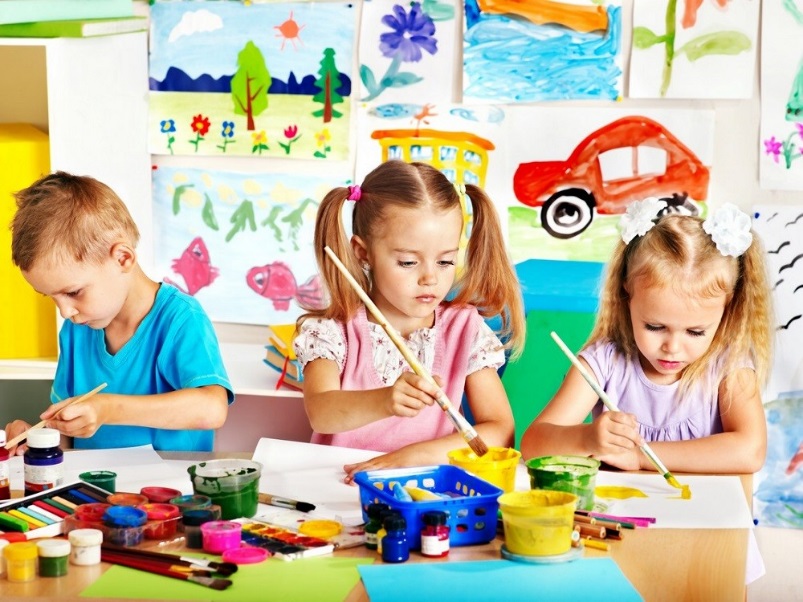 1Добринка Стоянова ЦоневаДетска градина „ Здравец“ град Тервел БългарияЙозгюр  Габриел ФерадБабочка1 место2Добринка Стоянова ЦоневаДетска градина „ Здравец“ град Тервел БългарияЙОЗГЮР САБРИЕ ФЕРАД, 6 летСтраус2 место3Добринка Стоянова ЦоневаДетска градина „ Здравец“ град Тервел БългарияЙОЗГЮР САБРИЕ ФЕРАД, 6 летОсеннее панно1 место4Дилияна Колева ВеликоваДетска градина „ Здравец“ град Тервел БългарияИнджи Гьохан Шефедун-5 года"Дизайн игрушек"Куколки из бабушкиного сундукаКукла в национальном костюме2 место5Пенка Костова ДоневаДетска градина „ Здравец“ град Тервел БългарияРосен Валентинов Валентинов-5 года"Дизайн игрушек"Игривая мышка1 место6Иванка Иванова ЙордановаДетска градина „ Здравец“ град Тервел БългарияГюлюмсер Шериф Айваз—6 года"Дизайн игрушек"Мой снежный приятель1 место7Христина Ангелова  ХристоваДетска градина „ Здравец“ град Тервел БългарияУмут Емилов Мариянов-6 года"Дизайн игрушек" ОСЕЛ1 место8Цанка ЗлатеваДетска градина „ Здравец“ град Тервел БългарияЮлия Миленова Иванова-4 года"Дизайн игрушек"Делаем человека Царевичко1 место9Нина Стефкова НиколоваДетска градина „ Здравец“ град Тервел БългарияЙоскан Назми Галиб- 4 года"Дизайн игрушек"Деревянный цветок2 место10Абрамова Виктория СергеевнаМАДОУ Детский сад «Росток», структурное подразделение- детский сад № 8 «Дюймовочка»Свердловская область г. Новоуральск Васенина Анастасия, 6 лет «Как прекрасен этот мир»11Абрамова Эльзара Османовна            ГБОУ Школа 1474, г. Москва                                     Никулин Артём, 4 года.«По страницам любимых сказок».Русская народная сказка «Колобок».                                                    Рисование с элементами обрывной аппликации (гуашь, бумага).                                           3 место12Агамагомедова ТамилаКахрамановнаМДОУ Д/С 16“Самолётик”, г. Люберцы, Московская областьАхметжанов Али 4 годаДизайн игрушек.Куколки избабушкиногосундука13Агамагомедова ТамилаКахрамановнаМДОУ Д/С 16“Самолётик”, г. Люберцы, Московская областьСмехова Анна 4 годаДизайн игрушек.Яркий миртекстильнойигрушки14Агамагомедова ТамилаКахрамановнаМДОУ Д/С 16“Самолётик”, г. Люберцы, Московская областьМагомедов Адам 4 годаМой любимый питомец15Агамагомедова ТамилаКахрамановнаМДОУ Д/С 16“Самолётик”, г. Люберцы, Московская областьМатвеева Мария, 4 годаКладовая Природы. Игрушки изприродногоматериала.16Агамагомедова ТамилаКахрамановнаМДОУ Д/С 16“Самолётик”, г. Люберцы, Московская областьЯрулин Данис 4 годаКосмические приключения17Агафонова Виктория Игоревна.
МБДОУ Детский сад 
№9
г.Гатчина Барышникова 
Анастасия 
6 лет«Я - автор и художник новой книги!»18Агафонова Виктория 
Игоревна.
МБДОУ Детский сад  №9
г.Гатчина Бурчанова Алиса, 6 лет«Счастливое детство» «Родные просторы»	Картина в технике точечного рисования: «Родной Приорат» Материал: гуашьДиплом 1 место19Агафонова Виктория 
Игоревна.
МБДОУ Детский сад №9
г.Гатчина Катович Виктория 
6 лет«ДИЗАЙН ИГРУШЕК»20Агафонова Виктория Игоревна.
МБДОУ Детский сад №9
г.Гатчина Каплевская Екатерина, 6 лет«КАК ПРЕКРАСЕН ЭТОТ МИР!» «Как прекрасен этот мир!»: «Дикие и домашние- все такие важные»	Композиция «А у меня во дворе…»Материал: пластилинДиплом 1 место21Агафонова Виктория 
Игоревна.
МБДОУ Детский сад №9
г.Гатчина Гайдай Алина, 6 лет«По страницам любимых сказок»«По страницам любимых сказок»: «Жили-были…»Иллюстрация акварелью«Гуси-лебеди»Диплом 1 место22Алексеенко ЮлияАлександровна,ГБОУ Школа № 1474, г. Москва,Сычёва Вера, 5 лет«Счастливое детство», «Родные просторы» «Осенние краски», гуашьДиплом 2 место23Алексеенко Юлия Александровна,ГБОУ Школа № 1474, г. Москва,Сычёва Вера, 5 лет«Счастливое детство», «Сказка, сказка, приходи» «Дикие лебеди»(по мотивам сказки Г.-Х. Андерсена), гуашь, акриловые краски, краска для ткани, тканьДиплом 1 место24Лоскутова Юлия Борисовна,ГБОУ Школа № 1474 125475, г. Москва, Мещалкина Настя, 5 лет«Счастливое детство»25Алкасова Алла Александровна,ГБОУ Школа № 1474 125475, г. Москва, Наумова Даша,5 лет«Счастливое детство»26Аникеева Татьяна Геннадьевна, МКДОУ «Детский сад №10», 397907 г. ЛискиПисьменская Дарина, 5 лет«По страницам любимых сказок» «Жили – были…» «Путешествие колобка»,  гуашь,  маркер, восковые мелки.             2 место27Григорьева Наталья Алексеевна МКДОУ «Детский сад №10», 397907 г. ЛискиАгулова Варвара, 5 лет«По страницам любимых сказок»28Попова Любовь Николаевна, МКДОУ «Детский сад №10», 397907 г. ЛискиПопов Вадим, 6 лет«Как прекрасен этот мир!»29Скорнякова Надежда Викторовна,  МКДОУ «Детский сад №10», 397907 г. ЛискиМалышкина Анна, 5 лет«Дизайн игрушек» «Кладовая природы»	«Совушкин лес»(сосновые шишки, фетр, гуашь белая, пластилин.)1 место30Жанна Дмитриевна АртышукГосударственное бюджетное общеобразовательное учреждение города Москвы "Школа № 1474"МоскваФедорец Алиса Денисовна, 6 лет«Я - автор и художник новой книги»31Байзерт Светлана Константиновна, ГБОУ Школа № 1474 г. Москва, Кузина Алена, 4 годаСчастливое детство«Чудесный летний день» Акварель. Гуашь.3 место32Байзерт Светлана Константиновна, ГБОУ Школа № 1474 г. Москва, Петров Денис, 4 годаСчастливое детство«Краски осени»Гуашь.3 место33Башуткина Марина Владимировна, ГБОУ Школа № 1474 г. Москва, Хоткин Иван, 6 лет«По страницам любимых сказок» Номинация«Жили-были…»	«Жихарка»(бумага, пластилин)2 место34Белозерцева Оксана Анатольевна, воспитатель, МДОУ центр развития ребенка – детский сад №60 «Журавушка» г. Подольск, Пузан Лариса, 4 года«Как прекрасен этот мир»35Бондарева Ирина Александровна, воспитатель, МДОУ центр развития ребенка – детский сад №60 «Журавушка» г. Подольск, Бакина Василина, 5 лет«Я автор новой сказки»36Толстых Екатерина Сергеевна, воспитатель, МДОУ центр развития ребенка – детский сад №60 «Журавушка» г. Подольск, Саликова Маша, 4 года «По страницам любимых сказок»37Толстых Екатерина Сергеевна, воспитатель, МДОУ центр развития ребенка – детский сад №60 «Журавушка» г. Подольск, Хорт Арина, 4 года«Дизайн игрушек»38Толстых Екатерина Сергеевна, воспитатель, МДОУ центр развития ребенка – детский сад №60 «Журавушка» г. Подольск, Моселков Семён, 3 года«Счастливое детство»39Толстых Екатерина Сергеевна, воспитатель, МДОУ центр развития ребенка – детский сад №60 «Журавушка»г. Подольск, Загорулько Настя, 3 года«Счастливое детство»40Толстых Екатерина Сергеевна, воспитатель, МДОУ центр развития ребенка – детский сад №60 «Журавушка»142100 МО г. Подольск, ул.50 лет ВЛКСМ, д. 6аzhuravushcka60@yandex.ruПлахутин Платон, 4 года«Как прекрасен этот мир»41Рычко Анна Фёдоровна, МДОУ центр развития ребенка – детский сад №60 «Журавушка» г. Подольск, Гургенян Ани, 3 года«Дизайн игрушек»42Рычко Анна Фёдоровна, МДОУ центр развития ребенка – детский сад №60 «Журавушка» г. Подольск, Меркухина Анастасия, 3 года«Как прекрасен этот мир»43Олейник Ксения Леонидовна, МДОУ центр развития ребенка – детский сад №60 «Журавушка» г. Подольск, Князев Петр, 4 года«Дизайн игрушек»44Бирюкова Ольга Александровна, ГБОУ Школа № 1474 г. Москва Крылова Майя Евгеньевна, 5 года"Дизайн игрушек"45Боева Светлана Александровна воспитатель МБДОУ «Детский сад №1»Владимирская область г. г. МуромГостев Леонид 4 года«Я – автор и художникновой книги!»46Боева Светлана Александровна воспитатель МБДОУ «Детский сад №1»Владимирская область г. г. МуромВеденеева Мария4 года«По страницам любимых сказок»«Колобок»Использование акварели и гуаши. Техника рисования тычком (ватными палочками).            2 место47Боева Светлана Александровна воспитатель МБДОУ «Детский сад №1»Владимирская область г. г. МуромВеденеева Мария4 года«У Лукоморья кот учёный»Работа изготовлена из картона, гофрированной бумаги. Для оформления использовались игрушки и декоративные украшения.1 место48Боева Светлана Александровна воспитатель МБДОУ «Детский сад №1»Владимирская область г. г. МуромПудова Анна 4 года«Дизайн игрушек» «Ёжик в лесу»Изготовлен из природного материала: фасоль, мох, сосновые шишки. Основа - пластилин.1 место49Боева Светлана Александровна МБДОУ «Детский сад №1»Владимирская область г. г. МуромЛазебная София 4 года«Дизайн игрушек»«Пингвин»Изготовлен из природного материала: еловая шишка. Дополнительный материал: пластилин, картон, вата. Для оформления использованы гуашевые краски.2 место50Боева Светлана Александровна МБДОУ «Детский сад №1»Владимирская область г. г. МуромЛазебная София 4 года«Дизайн игрушки»«Куколки из бабушкиного сундука»	«Кукла Настя»Изготовлена из шерстяных ниток...51Боева Светлана Александровна МБДОУ «Детский сад №1»Владимирская область г. г. МуромСерёгин Роман 6 лет«Дизайн игрушек»«Ёжик»Изготовлен из природного материала: сосновые шишки, каштан. Основа - бутылка 0.5л, обмотанная пеньковой верёвкой. Для крепления использован пластилин.2 место52Вартанова Юлия Николаевна, МДОУ Детский сад №16 «Самолетик», г. ЛюберцыИванов ЕгорПриключения в новогоднем лесуЯ – автор и художник новой книги!Диплом 3 место53Вартанова Юлия Николаевна, МДОУ Детский сад №16 «Самолетик», г. ЛюберцыМуравкин АлександрСнежные дворцы и замки Удивительный мир архитектурыДиплом 3 место54Вартанова Юлия Николаевна, МДОУ Детский сад №16 «Самолетик», г. ЛюберцыСкутнева СофияСнежные дворцы и замкиУдивительный мир архитектурыДиплом 3 место55Вартанова Юлия Николаевна, МДОУ Детский сад №16 «Самолетик», г. ЛюберцыВартанов ДенисРодные просторыСчастливое детствоДиплом 3 место56Вартанова Юлия Николаевна, МДОУ Детский сад №16 «Самолетик», г. ЛюберцыЯгудина ДианаРОССИЯ – наша РодинаПо странам и континентамДиплом 3 место57Вартанова Юлия Николаевна, МДОУ Детский сад №16 «Самолетик», г. ЛюберцыШатайкина Настя«Кладовая природы» игрушки из природного материалаДизайн игрушекДиплом 3 место58Вартанова Юлия Николаевна, МДОУ Детский сад №16 «Самолетик», г. ЛюберцыГуляева Мария«Дикие и домашние – все такие важные!»Как прекрасен этот мирДиплом 3 место59Вартанова Юлия Николаевна, МДОУ Детский сад №16 «Самолетик», г. ЛюберцыВартанов Денис«Дикие и домашние – все такие важные!»Как прекрасен этот мирДиплом 2 место60Вартанова Юлия Николаевна, МДОУ Детский сад №16 «Самолетик», г. ЛюберцыЕгорова Арина«Жили – были…»По странам любимых сказокДиплом 3 место61Вартанова Юлия Николаевна, МДОУ Детский сад №16 «Самолетик», г. ЛюберцыКоса Милана«Жили – были…»По странам любимых сказокДиплом 1 место62Вартанова Юлия Николаевна, МДОУ Детский сад №16 «Самолетик», г. ЛюберцыКузнецова Полина«Жили – были…»По странам любимых сказокДиплом 3 место63Васина Кристина ВладимировнаМДОУ Детский сад комбинированного вида №28 «Совенок»Урусов Всеволод5-6 лет64Рябыкина ТатьянаГеннадьевна МДОУ Детский сад комбинированного вида №28 «Совенок»Московская область, Люберцы, Слепцова Агния5-6 лет65Веретехина Ирина Владимировна ГБОУ Школа № 1474 г. Москва, Казакова Дарья 6 лет“Удивительный мир архитектуры”«Дворец Деда Мороза»2 место66Волкова Татьяна Алексеевна, ГБОУ Школа № 1409,г. Москва, Панкратов Савелий, 4,5 года«Я – автор и художник новой книги!»67Волкова Татьяна Алексеевна, ГБОУ Школа № 1409,г. Москва, Гусарова Елизавета, 5 лет«Я – автор и художник новой книги!»68Волкова Татьяна Алексеевна, ГБОУ Школа № 1409,г. Москва, Власова Евгения, 4 года«Как прекрасен этот мир!»69Волкова Татьяна Алексеевна, ГБОУ Школа № 1409,г. Москва, Борисов Василий, 4,5 года«Как прекрасен этот мир!»70Волкова Татьяна Алексеевна, ГБОУ Школа № 1409, г. Москва, Бойко Максим, 4 года«Как прекрасен этот мир!»71Воронина Ирина Владимировна,  ГБОУ Школа № 1474 Хромова Елизавета             5 лет«Я - автор и художник новой жизни!»1 место72Воронина Ирина Владимировна, ГБОУ Школа № 1474 Петрова Моника,    5 лет «Счастливое детство»1 место73Воронина НадеждаАлександровнаГБОУ Школа № 1474 г. Москва, Пестов Кирилл6 лет"Удивительный мир архитектуры"74Воронина НадеждаАлександровнаГБОУ Школа № 1474 г. Москва, Сиденко Роман6 лет«Я – автор и художник новой книги!»75Воронина НадеждаАлександровнаГБОУ Школа № 1474 Федоров Дмитрий6 лет«По странам и континентам»76Павлова Татьяна Ильинична Муниципальное бюджетное дошкольное образовательное учреждение «Детский сад № 50 комбинированного вида»Ленинградская область, Гатчинский район, поселок ВырицаВоронина Софья, 7 лет«Счастливое детство» Маршрут «Счастливое детство»«Родные просторы.»«Вырица. Шудибиль. Шагающие сосны»Акварель.Диплом 1 место77Ансон Татьяна Николаевна, Муниципальное бюджетное дошкольное образовательное учреждение «Детский сад № 50 комбинированного вида»Ленинградская область, Гатчинский район, поселок Вырица Семёнова Нина, 5 лет«Дизайн игрушек» «Кладовая природы»«Жемчужная ёлочка» (новогодняя игрушка),(еловая шишка, горох, ракушка, краски акриловые-металлик, белая)Диплом 1 место78Ропацкая Анастасия Юрьевна, Муниципальное бюджетное дошкольное образовательное учреждение «Детский сад № 50 комбинированного вида» Ленинградская область, Гатчинский район, поселок ВырицаГущ Арина, 5 лет«Я – автор и художник новой книги» «Приключения в Новогоднем лесу»Иллюстрации книги сделаны из гуаши и фломастеров, с применением техник рисования, вырезания и раскрашиванияДиплом 1 место79Зверева Екатерина ВладимировнаМуниципальное бюджетное дошкольное образовательное учреждение «Детский сад № 50 комбинированного вида»Ленинградская область, Гатчинский район, поселок ВырицаСидорова Кристина, 6 лет«Счастливое детство» «Моя малая Родина»Пастель.Диплом 2 место80Симонова Людмила АндреевнаМуниципальное бюджетное дошкольное образовательное учреждение «Детский сад № 50 комбинированного вида»Ленинградская область, Гатчинский район, поселок ВырицаАлексеева Екатерина 7 летМаршрут «Как прекрасен этот мир!» Мой любимый котик «Кыш». Цветные карандашиДиплом 1 место81Карнаева Елена АлександровнаМуниципальное бюджетное дошкольное образовательное учреждение «Детский сад № 50 комбинированного вида»Ленинградская область, Гатчинский район, поселок ВырицаСоломенцева Лиза, 6 летМаршрут «Счастливое детство»«Родные просторы»	«Река Оредеж и её обитатели».Диплом 1 место82Зайцева Ирина ЮрьевнаМуниципальное бюджетное дошкольное образовательное учреждение «Детский сад № 50 комбинированного вида»Ленинградская область, Гатчинский район, поселок Вырица Андреева Амелия, 7 летМаршрут «Дизайн игрушек»«Кладовая природы» игрушки из природного материала.«Умчи меня олень….»Сосновые шишки.Диплом 1 место83Никулина Ольга СергеевнаМуниципальное бюджетное дошкольное образовательное учреждение «Детский сад № 50 комбинированного вида»Ленинградская область, Гатчинский район, поселок Вырица Василькова Мария, 4 годаМаршрут «По страницам любимых сказок»«Русские народные сказки».	«… и покатился колобок»Цветные карандаши, восковые мелки.Диплом 1 место84Дмитриева Ирина НиколаевнаМуниципальное бюджетное дошкольное образовательное учреждение «Детский сад № 50 комбинированного вида» Ленинградская область, Гатчинский район, поселок ВырицаСтепанова Аня,5 лет85Решетова Екатерина ВладимировнаМуниципальное бюджетное дошкольное образовательное учреждение «Детский сад № 50 комбинированного вида», Ленинградская область, Гатчинский район, поселок ВырицаПестерева Елизавета, 5 лет86Решетова Екатерина ВладимировнаМуниципальное бюджетное дошкольное образовательное учреждение «Детский сад № 50 комбинированного вида» Ленинградская область, Гатчинский район, поселок Вырица, Алексеева Виктория,5 лет87Гаврина Елена АлександровнаМуниципальное бюджетное дошкольное образовательное учреждение Дмитровского района Орловской области «Детский сад комбинированного вида «Колокольчик»303240, Орловская область, г. ДмитровскБывшева Виктория6 лет«Дизайн игрушек»88Гаспарян Елена Евгеньевна, ГБОУ Школа № 1474 г. Москва, Стасевич Виктория 6 лет«Дизайн игрушек»«Кладовая природы» «Фламинго», материалы: ракушки, камни, веточки, клеевой пистолет.	Диплом 1 место89Гаспарян Елена Евгеньевна, ГБОУ Школа № 1474 г. Москва,Аверин Макар, 6лет«Родные просторы», восковые мелкиДиплом 2 место90Головлева Анна Владимировна, ГБОУ Школа № 1474 г. Москва Головлева Елена,7 лет"Удивительный мир архитектуры"91Горлова Наталья Евгеньевна, Муниципальное автономное дошкольное образовательное учреждение N9 «Незабудка» города Дубны Московской областиХолматова Лайло, 6 лет.92Горюнова Татьяна АлександровнаШкола № 1474 г. Москва,Вдовенкова Ева5 лет«Счастливоедетство"«Летний денек"»Акварель,пластилин.Диплом 2 место93Горюнова Татьяна АлександровнаШкола № 1474  г. МоскваВдовенкова Ева5 летСчастливое детство,  «Сказка, сказка приходи»Сказка «Колобок»  пластилин.Диплом 1 место94Григорян Анна АльбертовнаГимназия им. Н. В. ПушковаГ. Москва, г. ТроицкТемнова Алина,  4,5 лет «Я автор и художник новой книги»Книга «История маленькой елочки»(авторская сказка, дизайн макета книги, иллюстрации: аппликация из текстиля)1 место95Гретченко Ирина МихайловнаГимназия им. Н. В. ПушковаГ. Москва, г. ТроицкТемнова Алина,  4,5 лет «Я автор и художник новой книги»Книга «История маленькой елочки»(авторская сказка, дизайн макета книги, иллюстрации: аппликация из текстиля)96Гришина Светлана Константиновна, МБДОУ «Детский сад №1» г. МуромВладимирская обл.Чухина Варвара, 5 лет«Счастливое детство».Родные просторы.	«Родная деревенька»(гуашь, крупы, природные материалы)Диплом 1 место97Гришина Светлана Константиновна,МБДОУ «Детский сад №1»Владимирская областьг. МуромЗахарова Ника 6 лет«Дизайн игрушек»98Гришина Светлана КонстантиновнаМБДОУ «Детский сад №1»Владимирская областьг. МуромЛищук Злата 5 лет«По страницам            любимых сказок»99Громыкина Анна ВладимировнаГБОУ Школа №1474,Абдурахманова Ясмина4.3 года«Дизайн игрушек» Номинация «Кладовая природы» игрушки из природного материала «Три веселых паучка» (шишечки, синельная проволочка для творчества, клей)1 место100Громыкина Анна ВладимировнаГБОУ Школа №1474,Федосеева Лена4.6 года«Как прекрасен этот мир» «Дикие и домашние -все такие важные!» «А у нас во дворе»1 местоГубская Елена Алексеевна, ГБОУ Школа № 1474 г. Москва, Ромашкина Настя, 6 лет"Счастливое детство" -"Родные просторы"	"В гостях у бабушки",Гуашь, акварель.Диплом 1 местоГусева  Ирина ВладимировнаМДОУ детский сад № 129 iraguseva@bk.ruИлюхина  Кира, 6 лет «По страницамлюбимых сказок»,«Жили-были….»«Царевна-лягушка»,цветные карандаши,фломастеры1 местоГусева  Ирина Владимировна	МДОУ детский сад № 129 iraguseva@bk.ruВасиленко Ксения, 6 лет«Как прекрасен этот мир»,«Дикие и домашние – все такие важные»	«Как лесные звери проводят зиму», гуашь3 местоКалачихина Мария АлександровнаМДОУ детский сад № 129 iraguseva@bk.ruРокина Настя, 6 лет«Как прекрасен этот мир»Гюльмагомедова Наида Князевна- Ивановна Светлана Александровна - МДОУ 16"САМОЛЕТИК»Г. Люберцы,Московская обл.Аббасова Фатима, 4 года.Гюльмагомедова Наида Князевна- Ивановна Светлана АлександровнаМДОУ 16"САМОЛЕТИК»Г. Люберцы,Московская обл.Пугина Ульяна, 4 года. Маршрут" Дизайн игрушек".Гюльмагомедова Наида Князевна- Ивановна Светлана АлександровнаМДОУ 16"САМОЛЕТИК»Г. Люберцы,Московская обл.Егоров Виктор, 4 года. Маршрут "Я-автор и художник новой книги!"Гюльмагомедова Наида Князевна- МДОУ 16"САМОЛЕТИК»Г. Люберцы,Московская обл.Гюльмагомедова Индира, 4 года. Маршрут"По странам и континента".Гюльмагомедова Наида Князевна- МДОУ 16"САМОЛЕТИК»Г. Люберцы,Московская обл.Гюльмагомедова Марият, 6 лет. Маршрут"Удивительный мир архитектуры".Демченко Жанна Евгеньевна, ГБОУ Школа № 1474 г. Москва Устинова Дарья 6 лет«По страницам любимых сказок» «Три медведя».Диплом 1 местоДемченко Жанна Евгеньевна, ГБОУ Школа № 1474 Ренгач София, 6 лет«Счастливое детство» «Зимний лес».Гуашь.Диплом 1 местоДенисова Екатерина Валериевна, ГБОУ Школа № 1474 г. Москва, Пономарева Ярослава 6 лет" Я- автор и художник новой книги!  "Приключения в Новогоднем лесу"" А у Ясеньки в лесу, зайчик не боится рыжую лису! "бумага, гуашь, клей, блестки, ножницы, вата.1 местоДолгова  Светлана Владимировна МДОУд\с№16«Самолётик»Рехмонен Арина,6летСчастливое детство, Мой любимый питомец.Мои домашние животные.Фотографии.ДипломДолгова  Светлана Владимировна МДОУд\с№16«Самолётик»Ковязина Ольга,6 летСчастливое детство, Сказка, сказка приходи!Русская народная сказка: «Колобок» , рисунок, гуашь.ДипломДолгова  Светлана Владимировна МДОУд\с№16«Самолётик»Яровой Тимур,5 летСчастливое детство, Таинственный мир океанов.Моя золотая рыбка, аппликация.ДипломДолгова  Светлана Владимировна МДОУд\с№16«Самолётик»Катанэ Виктория ,6 летСчастливое детство, Космические приключения.«Марсоход  2030г» , макет.ДипломДолгова  Светлана Владимировна МДОУд\с№16«Самолётик»Егорова Диана,6 летСчастливое детство, Город счастливого детства. «Спортивный комплекс будущего», Рисунок,  гуашь.ДипломДолгова  Светлана Владимировна МДОУд\с№16«Самолётик»Борисова Виктория,5 летДизайн игрушки, Новая жизнь, старых вещей.«Веселая карандашница», поделка.ДипломДолгова  Светлана Владимировна МДОУд\с№16«Самолётик»Вахаев Амир,5 летДизайн игрушки, Игрушка из бумаги«Легковая машина», поделка.ДипломНиколаева Юлия СергеевнаМДОУ детский сад № 105, Московская областьг.Люберцы,Щетинкина Варвара,6 лет«Дизайн игрушек» Номинация «Кладовая природы»«Чебурашка с Геной»3 местоЭмгенова Татьяна БорисовнаМДОУ детский сад № 105, Московская областьг.Люберцы,Денисов Михаил«По страницам любимых сказок»Скороходова ОльгаНиколаевнаМДОУ детский сад № 105, Московская областьг.Люберцы,Швец Мирослава«Я – автор и художникновой книги!»Феофилатова Ксения ДмитриевнаМДОУ детский сад № 105, Московская областьг.Люберцы,Назмиева Карина«Я – автор и художникновой книги!»Феофилатова Ксения ДмитриевнаМДОУ детский сад № 105, Московская областьг.Люберцы,Юлина Анжелика«По страницам любимых сказок»Озерская Юлия ОлеговнаМДОУ детский сад № 105, Московская областьг.Люберцы,Власова Анжелика «Счастливое детство»Номинация «Родные просторы»«Прогулка в лесу»Диплом 2 местоКулагина Мария Евгеньевна,ДОУ№11 Московская областьг.Дубнаdubna.dou11@mail.ruПетрова Женевьева,6  лет«Я –автор и художник новой книги!»Гудкова Ирина Игоревна,ДОУ№11 Московская областьг.Дубнаdubna.dou11@mail.ruПеревезенцева Варвара.5.5 лет«Как прекрасен этот мир»Гудкова Ирина Игоревна,ДОУ№11 Московская областьг.Дубнаdubna.dou11@mail.ruНикулина Екатерина5 лет«Счастливое детство»Коровина Ирина ВладимировнаДОУ№11 Московская областьг.Дубнаdubna.dou11@mail.ruКурныкова Алиса5 лет«По страницам любимых сказок»Дымова Елена ВячеславовнаДОУ№11 Московская областьг.Дубнаdubna.dou11@mail.ruКузьмина Кристина,6 лет«Я автор и художник новой книги!»Яхонтова Екатерина ИгоревнаДОУ№11 Московская областьг.Дубнаdubna.dou11@mail.ruКузьменко Арина, 5.5 лет«Я автор и художник новой книги!» Номинация «Приключения в Новогоднем лесу»	3D Аппликация«Сказочная прогулка»Диплом 1 местоДубовикова Любовь ФеодосьевнаГБОУ школа 1474Шестерикова Дарья5 лет«Дизайн игрушек» «Кладовая природы»«Кукла-оберег»Распаренная соломка, бечевка, лоскутки ткани, кружевная лента.       2 местоДьячкова Светлана ЮрьевнаГБОУ Школа №1542дошкольный корпус №8, Алешко Матвей, 6 лет«Как прекрасен этот мир!»Дьячкова Светлана ЮрьевнаГБОУ Школа №1542дошкольный корпус №8Кузнецова Екатерина, 7 лет«По страницам любимых сказок»Дьячкова Светлана ЮрьевнаГБОУ Школа №1542дошкольный корпус №8Блонская Арина, 6 лет«Как прекрасен этот мир!»Дьячкова Светлана ЮрьевнаГБОУ Школа №1542дошкольный корпус №8Чуйко Марьяна, 6 лет«По страницам любимых сказок»Дьячкова Светлана ЮрьевнаГБОУ Школа №1542дошкольный корпус №8Мурашев Иван, 6 лет«По странам и континентам»Дьячкова Светлана ЮрьевнаГБОУ Школа №1542дошкольный корпус №8Исхакова Софья«Дизайн игрушек»Дьячкова Светлана ЮрьевнаГБОУ Школа №1542дошкольный корпус №8Садовский Егор«Я - автор и художник новой книги!»Дьячкова Светлана ЮрьевнаГБОУ Школа №1542дошкольный корпус №8Ногтева Мария«Счастливое детство»Дьячкова Светлана ЮрьевнаГБОУ Школа №1542дошкольный корпус №8Кузнецова Александра«Удивительный мир архитектуры»Егорова Марина НиколаевнаМДОУ №43 «Лучик»142103, Московская область,  Г.о.Подольск, Хвостункова Агата 5 лет«Счастливое детство»Еловенко Светлана Николаевна, МДОУ детский сад №45 «Колосок» г. Подольска Московской области.Правденкова Кристина, 4 годаСчастливое детство «Сказочная берёза», гуашьДиплом 2 местоЕфремова Наталья НиколаевнаЧДОУ «Детский сад №28 ОАО «РЖД»г.Калининград Панькив Ангелина 6,5 лет«Счастливое детство»«Маленький принц»(Гуашь)Диплом 1 местоЕфремова Наталья НиколаевнаЧДОУ «Детский сад №28 ОАО «РЖД»г.Калининград Панькив Ангелина 6,5 лет«Счастливое детство»«Родные просторы»«Русское поле»(Гуашь)Диплом 1 местоЕфремова Наталья НиколаевнаЧДОУ «Детский сад №28 ОАО «РЖД»г.КалининградСмородинова Дарья6,5 лет«Три медведя»,(Гуашь, акварель) «Жили-были»«По страницам любимых сказок»Диплом 2 местоЖукова Людмила Васильевна, Брёхова Ирина Николаевна, МКДОУ №445 г. НовосибирскГейдо Семен, 6 летМаршрут «Я - автор и художник новой книги!»«Приключения в Новогоднем лесу»Цветная бумага, бумага для рисования, фломастеры, простой карандаш, ножницы, шаблон елки, краски акварельные2 местоЖукова Людмила Васильевна, Брёхова Ирина Николаевна, МКДОУ №445 г. НовосибирскЧерняков Кирилл 6 летМаршрут «КАК ПРЕКРАСЕН ЭТОТ МИР!»«Дикие и домашние – все такие важные!» (рисунки, аппликации, поделки, композиции о диких и домашних животных)	«Зимовье зверей: кролик и медведь»Картон, гуашь, пряжа, синтепон, шаблон кролика, медведя1 местоЖукова Людмила Васильевна, Брёхова Ирина Николаевна, МКДОУ №445 г. НовосибирскСафарова Юля 6 лет«По страницам любимых сказок» «Жили – были…» Русские народные сказки (иллюстрация к любимой сказке) «Теремок»Цветные карандаши, простой, восковые мелки.2 местоБрёхова Ирина Николаевна, МКДОУ №445 г. НовосибирскСафарова Карина, 6 лет«По страницам любимых сказок» «Жили – были…» «Заюшкина избушка»Цветные карандаши,простой, восковые мелки1 местоБелозерцева Оксана Анатольевна, воспитатель, МДОУ центр развития ребенка – детский сад №60 «Журавушка»142100 МО г. Подольск, Пузан Лариса, 4 года«Как прекрасен этот мир» «Как прекрасен этот мир», «Дикие и домашние – все такие важные!» «Зов джунглей!», пластилин, цветной картон, бархатная бумага, глиттерный фоамиран	Диплом 3 местоБондарева Ирина Александровна, воспитатель, МДОУ центр развития ребенка – детский сад №60 «Журавушка»142100 МО г. Подольск, Бакина Василина, 5 лет«По страницам любимых сказок»Толстых Екатерина Сергеевна, воспитатель, МДОУ центр развития ребенка – детский сад №60 «Журавушка»142100 МО г. Подольск, Саликова Маша 3 года«Дизайн игрушек»Толстых Екатерина Сергеевна, МДОУ центр развития ребенка – детский сад №60 «Журавушка»142100 МО г. Подольск, Хорт Арина, 4 года«По страницам любимых сказок»Толстых Екатерина Сергеевна, МДОУ центр развития ребенка – детский сад №60 «Журавушка»МО г. Подольск, Моселков Семён, 3 года«Счастливое детство»Толстых Екатерина Сергеевна, МДОУ центр развития ребенка – детский сад №60 «Журавушка»МО г. Подольск, Загорулько Настя, 3 года«Счастливое детство»Рычко Анна Фёдоровна, МДОУ центр развития ребенка – детский сад №60 «Журавушка»МО г. Подольск, Гургенян Ани, 4 года «Дизайн игрушек», «Кладовая природы» «Сказочные часики», ветка ели с шишкой, засушенные дольки апельсинов, корица, дополнительные искусственные материалыДиплом 2 местоРычко Анна Фёдоровна, МДОУ центр развития ребенка – детский сад №60 «Журавушка»МО г. Подольск, Меркухина Анастасия, 4 года «Как прекрасен этот мир», «Дикие и домашние – все такие важные!»«Встреча друзей», пластилин, цветная бумага2 местоОлейник Ксения Леонидовна, МДОУ центр развития ребенка – детский сад №60 «Журавушка»г. Подольск, Князев Петр, 4 года«Дизайн игрушек» «Дизайн игрушек», «Кладовая природы» 	«Лесные жители», шишки, пластилин, желуди, скорлупа грецких орехов, веточки елиДиплом 1 местоБондарева Ирина Александровна, МДОУ центр развития ребенка – детский сад №60 «Журавушка»г. Подольск,Бакина Василина, 4 года«По страницам любимых сказок», «Жили-были!» «Колобок», цветные карандашиДиплом 3 местоЗарипова Людмила Алексеевна, Муниципальное автономное дошкольное образовательное учреждение N9 «Незабудка» города Дубны Московской области, 141980, Московская область, город ДубнаКолесникова Ульяна, 6 летЗарубина Дарья НиколаевнаГБОУ Школа № 1474 г. МоскваСерков Ярослав 5 лет“Удивительный мир архитектуры”Зеленко О.В.ГБОУ Школа № 1474Фролов Андрей, 5 лет“Удивительный мир архитектуры”Дворец Снежной Королевы,Гуашь, акриловые краски, блестки2 местоЗемлянская Юлия ВладимировнаГБОУ Школа № 1474 г. Москва, Савинова Анастасия, 4 года«Дизайн игрушек» «Кладоваяприроды»«Лесная сказка»Шишки,природные камни,ветки деревьев,кора березы,сухоцветы, сухиеплоды ягод.Диплом 1 местоИванова Надежда Александровна,ГБОУ Школа 158, ДГ 4, г.Москва, Валдайский проезд, д.3,Elena-aleks@mail.ruДырдова Лукерья,4 года, 2 мес.«Я-автор и художник новой книги!»Иванова Надежда Александровна,ГБОУ Школа 158, ДГ 4,  г.Москва, Валдайский проезд, д.3,Elena-aleks@mail.ruДырдова Лукерья, 4 года, 2 мес.«По станицам любимых сказок»Иванова Надежда Александровна,ГБОУ Школа 158, ДГ 4, г.Москва, Валдайский проезд, д.3,Elena-aleks@mail.ruВиниченко Екатерина,4 года, 4 мес.«Я-автор и художник новой книги!»Иншакова Татьяна Эдуардовна ГБОУ Школа № 1474 г. Москва, Ильюшенко Артем 7лет«счастливое детство»Исаева Лариса ЕвгеньевнаГБОУ Школа № 1474 г. Москва Морозова Дарья, 5 лет «По страницам любимых сказок», номинация«Жили-были...» Русские народные сказки«Гуси-лебеди»,гуашьДиплом 1 местоИсакович Галина Борисовна,МБДОУ № 28 "АБВГДейка",г. Кемерово, detsadkem-citi@mail.ruПоляков Артём,5 лет «Я - автор и художник новой книги!»Каврасская Алла АлександровнаМБДОУ детский сад №90Комбинированного видагород ОрелШахова Анна 6лет"Я - автор и художник новой книги!" «Приключения в Новогоднем лесу»	Сказка: «Новогодние чудеса». Иллюстрации.Диплом 1 местоКазакова Мария Константиновна, ГБОУ Школа № 1474 г. Москва, Котова Александра,5лет«Счастливое детство»1 местоКассирова Алла ВладимировнаГБОУ Школа № 1474 г. Москва, Кунева Валерия7лет«Счастливое детство»Ким Екатерина Тимофеевна МДОУ Д/С №16 «Самолетик»АФАТАРЛЫ ДАНИИЛ 7ЛЕТПО СТРАНАМ И КОНТИНЕНТАМРоссия – наша РодинаДиплом 1 местоКим Екатерина Тимофеевна МДОУ Д/С №16 «Самолетик»ЮСИПОВА ЭМИЛИЯ 7ЛЕТУДИВИТЕЛЬНЫЙ МИР АРХИТЕКТУРЫСНЕЖНЫЕ ДВОРЦЫ И ЗАМКИДиплом 2 местоКим Екатерина Тимофеевна МДОУ Д/С №16 «Самолетик»КОТЕЛЬНИКОВ АЛЕКСЕЙ 7ЛЕТ«Я автор и художник новой книги»Приключения в новогоднем лесуДиплом 1 местоКим Екатерина Тимофеевна МДОУ Д/С №16 «Самолетик»АХМЕДОВ ЮСУФ 7 ЛЕТ« КЛАДОВАЯ ПРИРОДЫ» ИГРУШКИ ИЗ ПРИРОДНОГО МАТЕРИАЛАДиплом 3 местоКим Екатерина Тимофеевна МДОУ Д/С №16 «Самолетик»РОБУ АРИНА 6ЛЕТСЧАСТЛИВОЕ ДЕТСТВОРОДНЫЕ ПРОСТОРЫДиплом 2 местоКим Екатерина Тимофеевна МДОУ Д/С №16 «Самолетик»РАДЖАБОВА УМИДА 7ЛЕТКАК ПРЕКРАСЕН ЭТОТ МИРДИКИЕ И ДОМАШНИЕ ЖИВОТНЫЕДиплом 2 местоКим Екатерина Тимофеевна МДОУ Д/С №16 «Самолетик»АРУТЮНЯН АЛЕКСАНДР 7ЛЕТПО СТРАНИЦАМ ЛЮБИМЫХ СКАЗОК«ЖИЛИ –БЫЛИ» РУССКИЕ НАРОДНЫЕ СКАЗКИДиплом 2 местоКим Екатерина Тимофеевна МДОУ Д/С №16 «Самолетик»ГОРДИНА СУМАЯ6ЛЕТСЧАСТЛИВОЕ ДЕТСТВОРОДНЫЕ ПРОСТОРЫДиплом 1 местоКим Екатерина Тимофеевна МДОУ Д/С №16 «Самолетик»КУРДОГЛО ЕВА 7ЛЕТУДИВИТЕЛЬНЫЙ МИР АРХИТЕКТУРЫТЕРЕМ ДЕДА МОРОЗАДиплом 2 местоКим Екатерина Тимофеевна МДОУ Д/С №16 «Самолетик»ПЕТРОСЯН САРГИС 7ЛЕТКАК ПРЕКРАСЕН ЭТОТ МИРДИКИЕ И ДОМАШНИЕ ЖИВОТНЫЕ – ВСЕ ТАКИЕ ВАЖНЫЕДиплом 2 местоКокорева Татьяна Васильевна, МДОУ № 8 «Теремок» г.о. ЛюберцыСтепанян Каролина, 4 г.Ободокас ПолинаКузнецова НикольАракелян АннаБорзова Арина"Счастливое детство",номинация "РОДНЫЕ ПРОСТОРЫ" Макет национального парка «Лосиный остров» в ПодмосковьеДиплом 1 местоКомиссарова Тамара Алексеевна,  Школа №1474, г. МоскваКароль Даниил, 4 годаУдивительный мир архитектуры.Снежные дворцы и замкиДворец для СнегурочкиДиплом 1 местоКомиссарова Тамара Алексеевна,  Школа №1474, г. МоскваКароль Даниил, 4 годаСчастливое детство. Родные просторы Прогулка по лугу.АкварельДиплом 2 местоКоновалова Светлана Геннадьевна,ГБОУ Школа № 1474 125475, г. МоскваБогданов Матвей,6 лет«Удивительный мир архитектуры»Коновалова Кристина Вадимовна.МАДОУ д/с № 81 «Дошкольная академия»Смирнов Михаил.4 года.“Как прекрасен этот мир»«Счастливое детство»Коновалова Кристина Вадимовна.МАДОУ д/с № 81 «Дошкольная академия»Тихонова Ольга. 4 года.«Счастливое детство»Кононова Ирина Викторовна, ГБОУ Школа № 1474 г. Москва,  Тимирёва Анна Константиновна, 4 года""Счастливое детство", Родные просторы"Зимушка-зима", гуашь2 местоКононова Ирина Викторовна, ГБОУ Школа № 1474 г. Москва,  Тимирёва Анна Константиновна, 4 года"Счастливое детство", Сказка, сказка, приходи!"Рукавичка", карандаш1 местоКорясова ЮлияАндреевнаМДОУ детский сад комбинированного вида №100 «Дюймовочка»,Московская область,г.о. ЛюберцыГромова Варвара6 летМаршрут «КАК ПРЕКРАСЕН ЭТОТ МИР!» «Дикие и домашние – все такие важные!»«Волшебная корова». Фольга, бинт, клей ПВА, Капрон, фетр, синтепон, проволока, нитки, пряжа, мулине, бечева, ленты, сезаливое волокно.1 местоКочетова Наталья Евгеньевна МДОУ-детский сад комбинированного вида №6, Московская область, г.о.ЖуковскийКнязева Надежда, 6лет«По страницам любимых сказок» «По страницам любимых сказок»«Жили-были…..»русские народные сказки «Заюшкина избушка»,Цветные карандаши, лист А4.Диплом 3 место Кравченко Людмила Николаевна, МАДОУ детский сад «Росток», структурное подразделение №48 «Радуга»г. Новоуральск,Свердловская область, Пельменев Матвей,6 лет«Удивительный мир архитектуры»Кравченко Людмила Николаевна,МАДОУ детский сад «Росток», структурное подразделение №48 «Радуга»г. Новоуральск,Свердловская область,Соболев Иван, 6 лет«Удивительный мир архитектуры»Кравченко Людмила Николаевна,МАДОУ детский сад «Росток», структурное подразделение №48 «Радуга»г. Новоуральск,Свердловская область,Тенигин Никита, 6 лет«Удивительный мир архитектуры»Кравченко Людмила Николаевна,МАДОУ детский сад «Росток», структурное подразделение №48 «Радуга»г. Новоуральск,Свердловская область,Тамакулова Вероника, 7 лет«Удивительный мир архитектуры»Кравченко Людмила Николаевна,МАДОУ детский сад «Росток», структурное подразделение №48 «Радуга»г. Новоуральск,Свердловская область,Макиенко Георгий, 5 лет«Удивительный мир архитектуры»Кравченко Людмила Николаевна,МАДОУ детский сад «Росток», структурное подразделение №48 «Радуга»г. Новоуральск,Свердловская область,Шебалина Елизавета, 5 лет«Удивительный мир архитектуры»Кравченко Людмила Николаевна,МАДОУ детский сад «Росток», структурное подразделение №48 «Радуга»г. Новоуральск,Свердловская область,Глушкова Олеся, 5 лет«Удивительный мир архитектуры»Кравченко Людмила Николаевна,МАДОУ детский сад «Росток», структурное подразделение №48 «Радуга»г. Новоуральск,Свердловская область,Дмитриева Кира, 5 лет«Удивительный мир архитектуры»Кроткова Ирина Александровна. МДОУ 6 Детский сад «Белоснежка», г.ЛюберцыРазуваев Данила Игоревич,  6 лет (01.09.2014 г.р.)«Как прекрасен этот мир»«В царстве флоры и фауны» «Северный олень»,  рисунок на бумаге ,гуашь и акварель1 местоКроткова Ирина Александровна. МДОУ 6 Детский сад «Белоснежка», г.ЛюберцыРазуваев Данила Игоревич,  6 лет (01.09.2014 г.р.)«Как прекрасен этот мир» , «Дикие и домашние все такие важные» «Котики», бумага, гуашь1 местоКроткова Ирина Александровна. МДОУ 6 Детский сад «Белоснежка», г.ЛюберцыРазуваев Данила Игоревич,  6 лет (01.09.2014 г.р.)Маршрут «Удивительный мир архитектуры» Дворец Снежной Королевы1 местоКузьмичева Екатерина АнатольевнаМБДОУ «Детский сад №51» комбинированного вида. г .Гатчина  mbdou51@gtn.lokos.net Климова Анастасия 6 лет  «Дизайн Игрушек», «Кладовая природы» игрушки из природного материала 	«Черепаха»1 местоКузьмичева Екатерина АнатольевнаМБДОУ «Детский сад №51» комбинированного вида. г .Гатчина  mbdou51@gtn.lokos.netФилина Василиса 6 лет По страницам любимых сказок». «Жили – были » Русские народные сказки 	«Я от дедушки ушёл……»2 местоКотунова Татьяна ВикторовнаМБДОУ «Детский сад №51» комбинированного вида.г .Гатчина  mbdou51@gtn.lokos.netБустонов Елисей 7 лет  «Как прекрасен этот мир!», «Дикие и домашние – все такие важные!»	"Зимняя помощь лесным животным"1 местоКотунова Татьяна ВикторовнаМБДОУ «Детский сад №51» комбинированного вида. г .Гатчина  mbdou51@gtn.lokos.netКоновалов Гриша 6 лет  «Удивительный мир Архитектуры» «Снежные дворцы и замки»«Терем деда Мороза»1 местоКузнецова Марина КонстантиновнаГБОУ Школа № 1474 г. Москва, Краснова Анастасия4 года«По страницам любимых сказок»Куликова Мария Сергеевна, ГБОУ Школа № 1474 г. Москва, Кутепова Светлана,7 лет«Я – автор и художник новой книги!»Куликова Мария Сергеевна, ГБОУ Школа № 1474 г. Москва, Логинова Юлия,7 лет«По страницам любимых сказок»Кучарова Эльвира ЭптельначиповнаМБДОУ детский сад №65 E-mail:dou65@live.ruАлкамян Николь 5 лет“ Удивительный мир Архитектуры"(новый)Терем Деда Мороза1 местоЛебедева Маргарита Викторовна, Муниципальное автономное дошкольное образовательное учреждение N9 «Незабудка» города Дубны Московской областиБубуло Катерина, 6 летЛевина Ирина Александровна ГБОУ Школа № 1474 г. Москва, Фомина Таисия, 5 лет"Счастливое детство" «Счастливое детство»«Родные просторы»	«Родные края»3 местоЛеонтьева Лариса Владимировна,ГБОУ школа 1590Г.Москва Гайнулина Алина 5 лет« Как прекрасен этот мир»Леонтьева Лариса Владимировна,ГБОУ школа 1590Г.МоскваСоколова Анна 5 лет« Как прекрасен этот мир»Леонтьева Лариса Владимировна,ГБОУ школа 1590Г.Москва Шаталова Арина 5 лет« По страницам любимых сказок»Леонтьева Лариса Владимировна,ГБОУ школа 1590Г.МоскваГайнулина Алина 5 лет« По страницам любимых сказок»Леонтьева Лариса Владимировна,ГБОУ школа 1590Г.МоскваАхмеджанова София 5 лет« По страницам любимых сказок»Леонтьева Лариса Владимировна,ГБОУ школа 1590Г.МоскваСоколова Анна 5 лет« По страницам любимых сказок»Леонтьева Лариса Владимировна,ГБОУ школа 1590Г.Москва Харчевникова Валерия 4 года« Счастливое детство»Леонтьева Лариса Владимировна,ГБОУ школа 1590Г.МоскваКаюмова Ариана 4 года« Счастливое детство»Леонтьева Лариса Владимировна,lГБОУ школа 1590Г.Москва Шаталова Арина 5 лет« Я- автор и художник новой книги»Леонтьева Лариса Владимировна,ГБОУ школа 1590 Г.МоскваСоколова Анна 5 лет« Я- автор и художник новой книги»Леонтьева Лариса Владимировна,ГБОУ школа 1590 Г.МоскваГайнулина Алина 5 лет« Я- автор и художник новой книги»Магарламова Мария Николаевна.ГБОУ Школа №1474, ул. Петрозаводская, д.14Летохо Ксения6 летПо страницам любимызСказокМагомедова З.Э.;МДОУ д/с №16 «Самолетик»;Михайлова КираСчастливое детствоДипломМагомедова З.Э.;МДОУ д/с №16 «Самолетик»;Слоневская Евгения Счастливое детствоДипломМагомедова З.Э.;МДОУ д/с №16 «Самолетик»;Ишуткин РоманКосмические приключенияДипломМагомедова З.Э.;МДОУ д/с №16 «Самолетик»;Челишев МаркДизайн игрушкиДипломМагомедова З.Э.;МДОУ д/с №16 «Самолетик»;Рогинский ТимофейДизайн игрушкиДипломМамаева Екатерина Павловна, Детский сад комбинированного вида №6 г. ЖуковскийКулькина Полина, 6 летКак прекрасен этот мир!Коллаж «Дикие и домашние — все такие важные!» Картон, трафареты, клей2 местоМарина Елена АлександровнаГБОУ Школа № 1474 г. Москва, Левченко Анфиса 6 лет«Счастливое детство» «Родные просторы»	«Домик в деревне», Гуашь1 местоМахмутова Руфия Адельшевна МДОУД/С №16 «Самолётик» sadiknew16@yandex.ruКондрашова София      4годаУдивительный мир архитектурыСнежные дворцы и замки Снежной королевыДипломМахмутова Руфия Адельшевна МДОУД/С №16 «Самолётик» sadiknew16@yandex.ruГригорьевская Алиса     4годаСчастливое детство Родные просторыДипломМахмутова Руфия Адельшевна МДОУД/С №16 «Самолётик» sadiknew16@yandex.ruАхметжанов Али     4годаКак прекрасен этот мирМои дела в защиту природыДипломМахмутова Руфия Адельшевна МДОУД/С №16 «Самолётик» sadiknew16@yandex.ruМогамедов Адам     4годаПриключения в Новогоднемлесу Я автор «художественной книги»!ДипломМахмутова Руфия Адельшевна МДОУД/С №16 «Самолётик» sadiknew16@yandex.ruКураксина Анна4годаПо странам и континентам«Жили-были…»иллюстрация к любимой сказкеДипломМахмутова Руфия Адельшевна МДОУД/С №16 «Самолётик» sadiknew16@yandex.ruЛитвинчук Настя4годаПо страницам любимых сказок«Жили-были…»иллюстрация к любимой сказкеДипломМахмутова Руфия Адельшевна МДОУД/С №16 «Самолётик» sadiknew16@yandex.ruМатвеева Мария4годаДизайн игрушекЯркий мир текстильной игрушки(игрушки из ткани,фетра,ниток)ДипломМегера Елена Анатольевна, ГБОУ Школа № 1474 г. Москва, Орлова Мария, 6 лет«По странам и континентам»Мегера Елена Анатольевна, ГБОУ Школа № 1474 г. Москва, Савина Марья,6лет«Дизайн игрушек» «Волшебная Клюква», спил березы, гуашевые краски, кисти.1 место Антоненко Наталья Васильевна, воспитатель,  Миронова Ольга ВасильевнаМБДОУ детский сад № 32 «Почемучка», г. Обнинск, Калужская обл.Миронова Василиса, 6 лет.По страницам любимых сказок. Мишина Марина Александровна,г. Москва, ГБОУ Школа №1474/7Бурдакова Надя,5 лет«Счастливое    Детство» «Природа       России», пастель масляная2 местоМорозова Евгения Александровнаradostnt_20@mail.ruЗибилев Роман 7 летДизайн игрушекМорозова Евгения Александровнаradostnt_20@mail.ruЯлунин Матвей6 летПо страницам любимых сказокМочалкина Светлана АлександровнаМБДОУ Детский сад№6 «Колосок»Ламонова Маргарита 5 лет«По страницам любимых сказок» «Гуси- лебеди» Акварельные краски,   гуашь, цветные карандаши, кисточки, поролоновая кисточка, клей, ножницы, вода.Диплом 2 место Назарова Роза Азизжоновна МДОУ црр детский сад №19Московская  область, город Подольск Нагорная Дарья 5 лет Маршрут (Как прекрасен этот мир!) Назарова Роза Азизжоновна МДОУ црр детский сад №19Московская  область, город Подольск Жучков Марк 6 лет Маршрут (Как прекрасен этот мир!)Овчинникова Галина Сергеевна, МБДОУ «Детский сад№6 «Колосок», 391134,РФ, Рязанская область, Рыбновский район, с. Ходынино, Улина София, 6 лет«Как прекрасен этот мир»Дикие и домашние – все такие важные!», (цветной картон, цветные карандаши, нитки мулине, белый пластилин)Диплом 2 местоОсоргина Галина СергеевнаМДОУ д/с №16 «Самолетик»Магомедова Малика 6 лет«Я-автор и художник новой книги!» «Мы-вместе!» один интересный день из жизни своей семьиОсоргина Галина СергеевнаМДОУ д/с №16 «Самолетик»Бочаров Виктор 6 лет«По странам и континентам» РОССИЯ-наша Родина(гуашь)1 местоОсоргина Галина СергеевнаМДОУ д/с №16 «Самолетик»Косолапова Анна 7 лет«Дизайн игрушек» Новая жизнь старых вещей» Игрушки из бросового материала.Осоргина Галина СергеевнаМДОУ д/с №16 «Самолетик»Чернявская Влада 6 лет«По страницам любимых сказок» по рус. нар. сказке «Колобок», восковые мелки3 местоОсоргина Галина СергеевнаМДОУ д/с №16 «Самолетик»Абдуразакова Мадина 6 лет«Как прекрасен этот мир!»Осоргина Галина СергеевнаМДОУ д/с №16 «Самолетик»Косолапова Анна 7 лет«Как прекрасен этот мир!»Осоргина Галина СергеевнаМДОУ д/с №16 «Самолетик»Новичкова Саша 6 лет«Счастливое детство»Осоргина Галина СергеевнаМДОУ д/с №16 «Самолетик»Бочаров Виктор 6 лет«Удивительный мир архитектуры» «Снежные дворцы и замки»Осоргина Галина СергеевнаМДОУ д/с №16 «Самолетик»Бочаров Виктор 6 лет«Удивительный мир архитектуры» «Таинственный космос: города на неизвестных планетах»Осоргина Галина СергеевнаМДОУ д/с №16 «Самолетик»Бочаров Виктор 6 лет«Удивительный мир архитектуры» «Домики на веточках» Домики МДОУ д/с №16 «Самолетик» (скворечники) для птиц, пчёл, бабочек и др.Петрова Елена ЮрьевнаМБДОУ «Центр развития ребёнка -детский сад №9»Гайдай Алина6 лет«Родные просторы»1 местоПетрова Елена ЮрьевнаМБДОУ «Центр развития ребёнка -детский сад №9»Барышникова Настя 6 лет«Родные просторы»1 местоПетрова Елена ЮрьевнМБДОУ «Центр развития ребёнка -детский сад №9»Савкова Ульяна 6 лет«Родные просторы»1 местоПетрова Елена ЮрьевнаМБДОУ «Центр развития ребёнка -детский сад №9»Катович Вика 6 лет«Родные просторы»1 местоПлотникова Елена Сергеевна, Lenaaaa19@yandex.ru г. Люберцы,  МДОУ №16 “Самолетик” Диденко Полина,  5 лет “Как прекрасен  этот мир” Плотникова Елена Сергеевна, г. Люберцы,  МДОУ №16 “Самолетик” Ермаков Матвей, 5 лет “Дизайн игрушек”  «Кладовая природы» игрушки из природного материалаИгрушка из ракушек «Лягушка»черноморские ракушки моллюсков венерка  и донакс. Видеоролик Мастер-класса.1 местоПлотникова Елена Сергеевна, г. Люберцы,  МДОУ №16 “Самолетик” Султанов Диер, 5 лет “Счастливое детство” Плотникова Елена Сергеевна, г. Люберцы,  МДОУ №16 “Самолетик” Иванов Лев, 5 лет “Как прекрасен этот мир” Плотникова Елена Сергеевна, г. Люберцы,  МДОУ №16 “Самолетик” Будник Михаил, 5 лет “По страницам  любимых сказок” «Колобок» цветные карандаши.3 местоПлотникова Елена Сергеевна, г. Люберцы,  МДОУ №16 “Самолетик”Козлова Вера, 7 лет.Рассвет. Бумага, гуашь.2 местоПолукарова Марина ВикторовнаГБОУ школа 507, здание 11 (корпус «Гамма»), г. МоскваЕрмолова Мария, 5 летСчастливое детство,"РОДНЫЕ ПРОСТОРЫ"Зима в России,(Пластилин, ватные палочки, соленое тесто, вата, фольга)1 местоПопова Наталья ВалентиновнаМДОУ детский сад № 105, Московская областьг.Люберцы,Щетинкина Варвара,6 лет «Счастливое детство»Номинация «Родные просторы»«Люблю березку русскую»2 местоЭмгенова Т.Б.,МДОУ детский сад № 105, Московская областьг.Люберцы,Денисов Михаил5 лет«По страницам любимых сказок»Номинация «Русские народные сказки»3 местоПроноза Ирина Сергеевна  Муниципальное бюджетноеДошкольное Образовательное Учреждение ДетскийСад №27 «Бобрёнок»Евтюхина Виктория 4.9 лет Как прекрасен этотМир! Ах, синичка -дикая птичка !2 местоПроноза Ирина Сергеевна  Муниципальное бюджетноеДошкольное Образовательное Учреждение ДетскийСад №27 «Бобрёнок»Варданян Яна 5 лет Как прекрасен этотМирДомашние и дикие все равно -вы милые.3 местоПроноза Ирина Сергеевна  Муниципальное бюджетноеДошкольное Образовательное Учреждение ДетскийСад №27 «Бобрёнок»Якушева Варвара 5 лет Как прекрасен этотМир1) «Царь зверей»«Подводная Одиссея»2)	Дельфины – музыка моря1 место3 местоПроноза Ирина Сергеевна  Муниципальное бюджетноеДошкольное Образовательное Учреждение ДетскийСад №27 «Бобрёнок»Гнездилов Платон 5 лет Как прекрасен этотМир«Котик»2 местоПроноза Ирина Сергеевна  ОПЛАЧЕНМуниципальное бюджетноеДошкольное Образовательное Учреждение ДетскийСад №27 «Бобрёнок»Воробьёв Владислав 5 лет Как прекрасен этотМир«Ах, какой зайчишка»1 местоПроноза Ирина Сергеевна  Муниципальное бюджетноеДошкольное Образовательное Учреждение ДетскийСад №27 «Бобрёнок»Мараховский ГригорийКак прекрасен этотМир1)	Морской котик«Подводная Одиссея»2)	Царь глубин – голубой кит.2 место2 местоБаймуханова Карина АмангузовнаМДОУдетский сад комбинированного вида № 68 «Ромашка»муниципального образованиягородской округ Люберцы Московской областиАвтаев Михаил, 5 лет «Родные просторы»	«Моя малая Родина»Любимый город зимой выполнен в технике ГРАТТАЖ.  (тушь черного цвета, свечи, палочки, бумага)Диплом 2 местоБаймуханова Карина АмангузовнаМДОУ детский сад комбинированного вида № 68 «Ромашка»муниципального образованиягородской округ Люберцы Московской области/ Московская область, г. Люберцы, ул. Кирова, д.10а,email: mdou-ds68@mail.ruПолякова Виктория, 6 лет«По страницам любимых сказок» «Жили – были…» Русские народные сказки (иллюстрация к любимой сказке)Сказка о рыбаке и рыбке А.С. Пушкин   Воск, краски и немного волшебстваДиплом 2 местоБаймуханова Карина АмангузовнаМДОУ детский сад комбинированного вида № 68 «Ромашка»муниципального образованиягородской округ Люберцы Московской областиАксенов Дима, 6 лет «Счастливое детство»«Родные просторы»	«Золотая осень» Отпечаток листьями(листья, краски, бумага)Диплом2 местоСапронова Татьяна Игоревна, МДОУ д/с №68 «Ромашка»городской округ Люберцы Московской областиБеляева Марьяна6-7 лет «Счастливое детство»,Родные просторы«Снежные края»Гуашь, кисти2 местоСапронова Татьяна Игоревна, МДОУ д/с №68 «Ромашка»городской округ Люберцы Московской областиРысина Амалия6-7 летПо страницам любимых сказок«Как прекрасен этот мир»,Дикие и домашние – все такие важные.	«Кролики на лесной полянке»,Гаушь, кисти2 местоСапронова Татьяна Игоревна, МДОУ д/с №68 «Ромашка»городской округ Люберцы Московской областиХарченко Симона6-7 летКак прекрасен этот мир«Я – автор и художник новой книги»,Приключения в Новогоднем лесу«Зимняя сказка»3 местоПалкина Лариса Владимировна,МДОУ детский сад комбинированного вида №32 «Светлячок» г.о. ПодольскГончаров Егор,5 летМаршрут «Счастливое детство», родные просторы.	Березовая роща, аппликация (цветная бумага, вата, клей)Егорова Марина НиколаевнаМДОУ №43 «Лучик»Московская область,  Г.о.Подольск, Хвостункова Агата 5 лет«Счастливое детство» «Родные просторы»"РОДНЫЕ ПРОСТОРЫ"Весна в лесу, рисунок, акварель2 местоПолукарова Марина Викторовназдание 11 (корпус «Гамма»)ГБОУ школа 507, здание 11 (корпус «Гамма»)город Москва507@edu.mos.ruЕрмолова Мария, 5 летСчастливое детствоПузакова Елена ЮрьевнаВоспитательМДОУ №9 «8 марта»Mdou9podolsk2013@yandex.ruНикулина Вика, 7 летСчастливое ДетствоРодные просторы	«Есенинская берёза»Рисунок гуашью с элементами аппликацииДиплом 1 местоМаскайкина Ирина ВладимировнаМДОУ №9 «8 марта»Mdou9podolsk2013@yandex.ruНикулина Вика, 7 летСчастливое ДетствоРодные просторы	«Есенинская берёза»Рисунок гуашью с элементами аппликацииДиплом 1 местоПустовалова Нина ПетровнаСегал Лидия ВикторовнаМДОУ д /с №16 «Самолетик». Московская область,Г Люберцы,Нестеренко Александр 6 лет..Маршрут: «Какпрекрасен этот мир!»Пустовалова Нина ПетровнаСегал Лидия ВикторовнаМДОУ д /с №16 «Самолетик». Московская область,Г Люберцы,Волосникова Елизавета 6 лет.Маршрут: «Счастливое детство». «Родина моя»Бумага для рисования, фломастеры,  цветные карандаши.Диплом 1 местоПустовалова Нина ПетровнаСегал Лидия ВикторовнаМДОУ д /с №16 «Самолетик». Московская область,Г Люберцы,Пимашина Софья 6 лет.Маршрут: «Счастливое детство». «Красота люберецкого края»Бумага, краски акварель, фломастеры, блестки, пластилин, ватные диски, клей, декор.Диплом 1 местоРеут Елена ВикторовнаГБОУ Школа 1474г. МоскваБорисова Алёна Дмитриевна, 5 лет«Счастливое детство»«Родные просторы» «На окраине деревни»(гуашь, пластилин)Диплом 2 местоРеут Елена ВикторовнаГБОУ Школа 1474г. МоскваИпатов Михаил Дмитриевич, 5 лет«Счастливое детство»«Родные просторы» «Русская глубинка»(восковые мелки, гуашь)Диплом 2 местоРеут Елена ВикторовнаГБОУ Школа 1474г. МоскваПетрова Полина Сергеевна, 5 лет«Счастливое детство»«Родные просторы» «Золотая осень»(Гуашь, цветная бумага)Диплом 2 местоРеут Елена ВикторовнаГБОУ Школа 1474125475 г. МоскваШубина Яна Юрьевна, 5 лет«По страницам любимых сказок»»Жили-были»«Маша из сказки «Маша и медведь»(гуашь, пластилин)Диплом 2 местоРеут Елена ВикторовнаГБОУ Школа 1474125475 г. МоскваФомина Лиза, 6 лет«Как прекрасен этот мир»«Дикие и домашние-все такие важные!» «Поросенок Маршал»(гуашь, восковые мелки и пластилин)Диплом 2 местоРеут Елена ВикторовнаГБОУ Школа 1474125475 г. МоскваСимонов Савва, 5 лет«Счастливое детство» «Родные просторы» «Вулкан Камчатки»(пластилин, гуашь, цветной картон)Диплом 2 местоРешетова Екатерина Владимировна"МБДОУ  Детский сад 50 комбинированного вида Росток " Ленинградская область Гатчинский район п.ВырицаПестерева ЕлизаветаМаршрут «По страницам любимых сказок» «Безвозмездно, т.е. даром» (Сова, из мультфильма Винни-Пух и все, все, все)Цветные карандаши, восковые мелкиДиплом 2 местоРешетова Екатерина Владимировна "МБДОУ  Детский сад 50 комбинированного вида Росток " Ленинградская область Гатчинский район п.ВырицаАлексеева Виктория, 5 летМаршрут «Как прекрасен этот мир!» Маршрут «Как прекрасен этот мир!»«Дикие и домашние – все такие важные!»	«Кошка по имени Пинто»Цветные карандаши, восковые мелкиДиплом 2 местоРучканова  Светлана ВикторовнаМБУ ДО «Дворец детского творчества»Сверчкова Кристина, 7 лет«По странам  и континентам»,«Страна восходящего солнца Япония»«Аими» по мотивам японской сказки про девочку Аюми и речного дракона  Материал: цветная бумага, клей, фломастеры2 местоРучканова  Светлана ВикторовнаМБУ ДО «Дворец детского творчестваСверчкова Алена, 6 лет«По странам  и континентам»,«Страна восходящего солнца Япония»«Цветущая сакура»Материалы:  пластиковая тарелка, гуашь, салфетки, клей.2 местоРучканова  Светлана ВикторовнаМБУ ДО «Дворец детского творчестваШихалова Даяна, 6 лет«По странам  и континентам»,«Страна восходящего солнца Япония»Серия: открытки о ЯпонииНазвание: МинкаМатериалы: цветной картон, гелевая ручка, клей, цветная бархатная бумага2 местоРучканова  Светлана ВикторовнаМБУ ДО «Дворец детского творчестваСальников Илья, 7 лет«По странам  и континентам»,«Страна восходящего солнца Япония»"Девушка по имени "Счастье""Материалы: картон, клей, бархатная бумага1 местоРучканова  Светлана ВикторовнаМБУ ДО «Дворец детского творчестваТочило Тимофей, 6 лет«По странам  и континентам»,«Страна восходящего солнца Япония»«Японский дракон»Материал: цветной картон, ленты, ножницы, двухсторонний скотч1 местоРучканова  Светлана ВикторовнаМБУ ДО «Дворец детского творчестваВасин Семен, 5 лет«По странам  и континентам»,«Страна восходящего солнца Япония»"Панда и бамбук"Материал: альбомные листы, гуашь, акварельные карандаши, рисунок в стиле дудл, клей, двухсторонний скотч, палочки для суши2 местоРучканова  Светлана ВикторовнаМБУ ДО «Дворец детского творчестваВасина Ульяна, 7 лет«По странам  и континентам»,«Страна восходящего солнца Япония»«Карп Кои»Материал: бумага, гуашь, цветные акварельные карандаши1 местоРучканова  Светлана ВикторовнаМБУ ДО «Дворец детского творчестваЖеглова Мария, 6 лет«По странам  и континентам»,«Страна восходящего солнца Япония»Серия: открытки о ЯпонииНазвание: Ночной бамбукМатериалы:  цветной картон, гелевая ручка, клей, цветная бархатная бумага2 местоРучканова  Светлана ВикторовнаМБУ ДО «Дворец детского творчестваНовикова Люба, 7 лет«По странам  и континентам»,«Страна восходящего солнца Япония»«Японский сад»Материалы: пластиковая тарелка, клей, бумага, бисер, веточка, пластилин1 местоРучканова  Светлана ВикторовнаМБУ ДО «Дворец детского творчестваКанайкина София, 7 лет«По странам  и континентам»,«Страна восходящего солнца Япония»«Нэцкэ Гуаньинь- "слышащая все в мире"Материал: пластилин1 местоРучканова  Светлана ВикторовнаМБУ ДО «Дворец детского творчестваСверчкова Кристина, 7 лет«По странам и континентам»,  «РОССИЯ-наша Родина»«Символы России»Материал: витражные краски2 местоРучканова  Светлана ВикторовнаМБУ ДО «Дворец детского творчестваСверчкова Алена, 6 лет«По странам и континентам»,  «РОССИЯ-наша Родина»«Березовая роща»Материалы: бумага, березовые веточки, клей, фломастеры.2 местоРучканова  Светлана ВикторовнаМБУ ДО «Дворец детского творчестваШихалова Даяна, 6 лет«По странам и континентам»,  «РОССИЯ-наша Родина» «Матрешка для домашнего театра»Материалы: картон, пластилин, пластик, двухсторонний скотч, палочки для суши.2 местоРучканова  Светлана ВикторовнаМБУ ДО «Дворец детского творчестваТочило Тимофей, 6 лет«По странам и континентам»,  «РОССИЯ-наша Родина»«Конь Страны Ямщика»Материал: картон, гуашь.1 местоРучканова  Светлана ВикторовнаМБУ ДО «Дворец детского творчестваКанайкина София, 7 лет«По странам и континентам»,  «РОССИЯ-наша Родина»«Дымковская игрушка»Материал: цветной картон, пластилин1 местоРучканова  Светлана ВикторовнаМБУ ДО «Дворец детского творчестваНовикова Люба, 7 лет«По странам и континентам»,  «РОССИЯ-наша Родина»«Моя Родина»Материалы: альбомный лист, цветные акварельные карандаши1 местоРучканова  Светлана ВикторовнаМБУ ДО «Дворец детского творчестваЖеглова Мария, 6 лет«По странам и континентам»,  «РОССИЯ-наша Родина»«Наш платочек голубой» Материалы: цветной картон, нитки, пластилин, бисер, клей.2 местоРучканова  Светлана ВикторовнаМБУ ДО «Дворец детского творчестваВасина Ульяна, 7 лет«По странам и континентам»,  «РОССИЯ-наша Родина»«Моя улица»Материал: цветной картон, цветная бумага, клей2 местоРучканова  Светлана ВикторовнаМБУ ДО «Дворец детского творчестваВасин Семен, 5 лет«По странам и континентам»,  «РОССИЯ-наша Родина»«Мой дом»Материал: акварельная бумага, картон, бумага для срапбукинга, гуашь, клей, цветные карандаши, фломастеры2 местоРучканова  Светлана ВикторовнаМБУ ДО «Дворец детского творчестваСальников Илья, 7 лет«По странам и континентам»,  «РОССИЯ-наша Родина»«Осень в лесу»Материалы: картон, бумага А3, клей, гуашь, фломастеры2 местоСавина Ирина Васильевна, ГБОУ Школа 1474, 125475, город Москва, Клинская улица, дом 22, 1474@edu.mos.ruШапорова Василиса,           6 лет«ДИЗАЙН ИГРУШЕК»«Кладовая природы» игрушки из природного материалаКарандашница «Ёжик», (шишки, бусины, палочки)1 местоСавина Ирина Васильевна, ГБОУ Школа 1474, Макаров Сергей,                6 лет «Удивительный мир архитектуры», «Снежные дворцы и замки»  «Замок Деда Мороза», пенопласт, природные материалы.1 местоСавушкина Степанида Владимировна, Муниципальное автономное дошкольное образовательное учреждение N9 «Незабудка» города Дубны Московской областиЖаныбекова Адина, 4 годаСергачёва Екатерина Васильевна, МДОАУ «Центр развития ребёнка – детский сад № 133» г. ОренбургЕфременко Мария, 6 лет«По страницам любимых сказок» «По страницам любимых сказок», «Жили-были…» Русские народные сказки (иллюстрация к любимой сказке)Русская народная сказка «Волк и семеро козлят», цветные карандашиДиплом 3 Смирнова Анжела ВикторовнаМБДОУ «Детский сад №51комбинированного вида»Гатчина, mbdou51@gtn.lokos.netОстапчук Тимофей 6 лет"Я - автор и художник новой книги!"Смирнова Ирина Леонидовна,  ГБОУ Школа № 1474 г. Москва, Рымгайло Антон,6 лет 6 мес.«По странам и континентам»Смирнова Ольга Владимировна. МДОУ црр- детский сад № 19, г. Подольскmdou19.sad@yandex.ruЛюбимова Майя, 5летМаршрут «Как прекрасен этот мир!»Номинация «Дикие и домашние – все такие важные!»	«ШИШКИН ЛЕС»(Монтажная пена, пластилин, природные материалы, гуашь)Диплом 1 местоСмирнова Ольга Владимировна. МДОУ црр-детский сад № 19, г. Подольскmdou19.sad@yandex.ruАлекперов Богдан, 5 летДизайн игрушекНоминация «Кладовая природы» игрушки из природного материала.	«ЁЖ – КУЗЯ» (шишки)Диплом 2 местоСоколова Елена АлександровнаМуниципальное дошкольное учреждение детский сад комбинированного вида 103 «Росинка»Московская область, Люберцы, 84955585747 detsad_103@mail.ruДолгова Дарья, 6 лет«Счастливое детство»Сопина Марина Михайловна, МДОУ центр развития ребенка – детский сад №45 «Колосок».Московская обл., г. ПодольскКотков Никита, 6 лет. «По странам и континентам».Россия – наша Родина.	«Моя родина – Северодвинск».Рисунок (гуашь), аппликация (бумага цветная, клей, картон).Диплом 1 местоСтручкова Оксана Викторовна, ГБОУ Школа № 1474 г. МоскваЛукьянова Таисия, 5лет«Счастливое детство» Родные просторы 	«Ромашковое поле» гуашь1 местоСуворова Анна Юрьевна.МБДОУ Центр Развития Ребенка- Детский Сад 19/3Подольск, Московская обл. Каверина София4 годаМаршрут« Я-автор ихудожник новой книги!»Суворова Анна Юрьевна.МБДОУ Центр Развития Ребенка- Детский Сад 19/3Подольск, Московская Артемьева Катя5 летМаршрут« Я-автор ихудожник новой книги!»Суворова Анна Юрьевна.МБДОУ Центр Развития Ребенка- Детский Сад 19/3Подольск, ДолгополоваДарья 5 летМаршрут« Я-автор ихудожник новой книги!»Суглобова Екатерина СергеевнаГБОУ Школа № 1474 г. Москва, Качалина Алёна,4 годаСчастливое детство."Лето на даче"3 местоСуглобова Екатерина СергеевнаГБОУ Школа № 1474 г. Москва, Макаров Максим,  4 годаСчастливое детство."Осень в парке"3 местоСултанова Нигора Аслиевнаг. Люберцы МДОУ №16 «Самолетик»  sadiknew16@yandex.ruВладимирова Валерия 5 лет«Как прекрасен этот мир»Султанова Нигора Аслиевнаг. Люберцы МДОУ №16 «Самолетик»  sadiknew16@yandex.ruИванова Вероника5 лет«Дизайн  игрушек»Султанова Нигора Аслиевнаг. Люберцы МДОУ №16 «Самолетик»  sadiknew16@yandex.ruГлазкова Станислава5 лет«По страницам любимых сказок»Султанова Нигора Аслиевнаг. Люберцы МДОУ №16 «Самолетик»  sadiknew16@yandex.ruПэрпэуцы Эвелина5 лет«Я автор и художник»Халилуллова Наталья Владимировна г. Люберцы МДОУ №16 «Самолетик»  sadiknew16@yandex.ruСавальева Анфиса5 лет«Я автор и художник»Танская Наталья Валерьевна, МБДОУ «Детский сад №39 комбинированного вида», 602 252,Владимирская область, город Муром, Карпов Матвей,6 лет«Как прекрасен этот мир!»Танская Наталья Валерьевна, МБДОУ «Детский сад №39 комбинированного вида»,602 252,Владимирская область, город Муром, Титова Полина, 6 лет«Дизайн игрушек» «Кладовая природы»	«Пёс Барбос – у него четыре лапы, ушки, нос и хвост лохматый»(сено, шпагат бумажный, текстиль, стразы, глазки, носик)2 местоКарпова Анна Александровна, МБДОУ «Детский сад №39 комбинированного вида»,602 252,Владимирская область, город Муром, Воронцова Варвара,5 лет«Счастливое детство»Танская Наталья Валерьевна, МБДОУ «Детский сад №39 комбинированного вида»,602 252,Владимирская область, город Муром, Аурова Софья, 5 лет«Счастливое детство» «Родные просторы»	«Волшебный лес полон сказок и чудес!»(бумага, гуашь)2 местоКоролькевич Наталья Андреевна,МБДОУ «Детский сад №39 комбинированного вида»,Владимирская область, город Муром, Кульпин Лев, 4 года«Дизайн игрушек» «Колючий клубочек»еловые шишки, пластиковая бутылка, текстиль, сухие листья, сушёная рябина, солома, муляжи фруктов.2 местоТарасова Лариса Алексеевна, МБДОУ «Детский сад №39 комбинированного вида»,602 252,Владимирская область, город Муром Кульпина Есения, 4 года«Я - автор и художник новой книги!» Аппликация, Цветнойглянцевый картон,цветная бумага,манная крупа, вата,наклейки животных,блёстки. пайетки. 1 местоТанская Наталья Валерьевна, МБДОУ «Детский сад №39 комбинированного вида»,602 252,Владимирская область, город Муром, Кульпин Ефим, 5 лет«Как прекрасен этот мир!» «Дикие и домашние – все такие важные!»«На лесной опушкедикие зверушки»(природные материалы: трава, камушки, шишки 3 видов, скорлупа ореховая; фигурки диких животных; изобразительное средство – гуашь)2 местоТитова Елена СергеевнаЧастное дошкольное образовательное учреждение Детский сад №205 открытого акционерного общества «Российские железные дороги» Кемеровская область город МариинскПерцева Дарья, 4 года«Как прекрасен этот мир!»Шишкина Валентина АлександровнаЧастное дошкольное образовательное учреждение Детский сад №205 открытого акционерного общества «Российские железные дороги» Кемеровская область, город МариинскГубко Илья, 4 года«По страницам любимых сказок»Цурканова Анна ПетровнаЧастное дошкольное образовательное учреждение Детский сад №205 открытого акционерного общества «Российские железные дороги» Кемеровская область, город Мариинск, Брюзгина Алиса, 6 лет«Как прекрасен этот мир»Козлова Ирина АнатольевнаЧастное дошкольное образовательное учреждение Детский сад №205 открытого акционерного общества «Российские железные дороги» Кемеровская область, город Мариинск, Швецова Полина, 6 лет«Дизайн игрушки»Чикина Елена СергеевнаЧастное дошкольное образовательное учреждение Детский сад №205 открытого акционерного общества «Российские железные дороги» Кемеровская область, город Мариинск, Максимова Ариана, 6 лет« По странам и континентам»Феоктистова М.Б.Детский сад №6 "Колосок"с. Ходынино, Рязанская обл., Рыбновский р-он Хрипякова Вероника, 6 летУдивительный мир архитектуры"Дворец  Снежной Королевы. Материалы: бумажные салфетки, картон, блестки.Диплом 1 местоХачатрян Анна РафиковнаГимназия им. Н. В. ПушковаГ. Москва,г. Троицк,gimnvp@mail.ruМазырина Надежда 4,5 лет «Дизайн игрушек»	Игрушки из бумаги(бумагопластика-оригами…..)«Веселый снеговик»Цуканова Татьяна КонстантиновнаГБОУ Школа №1474,Дейков Матвей, 5лет«Дизайн игрушек»Цуканова Татьяна КонстантиновнаГБОУ Школа №1474,Хасанов Ахмад, 5 лет«По страницам любимых сказок»Пантюхина Ирина Владимировна – старший воспитатель.  Буянова Светлана Александровна – Муниципальное дошкольное образовательное учреждение детский сад №67 «Ивушка».Московская область, Городской округ ПодольскЦыбуля Виктория, 7 лет «Счастливое детство», «Родные просторы»	«У бабушки в деревне».Бумага, картон, клей, краски, блестки, вата, веточка березы.1 местоПантюхина Ирина Владимировна – старший воспитатель.  Буянова Светлана Александровна –Муниципальное дошкольное образовательное учреждение детский сад №67 «Ивушка».Московская область, Городской округ Подольск, sad-67ivushka@mail.ruПименова Дарья, 6 лет «Удивительный мир архитектуры», «Снежные дворцы и замки»	«Замок снежного короля». Картон, пластик, клей ПВА, краски, веточки березы.1 местоЗемцова Анна Александровна –Пантюхина Анна Леонидовна – Муниципальное дошкольное образовательное учреждение детский сад №67 «Ивушка».Городской округ ПодольскПипичев Никита, 7 летМаршрут «Удивительный мир архитектуры» Номинация «Снежные дворцы и замки» «Замок снежной королевы»Основа: пеноплекс.Замок и снежная королева из потолочной плитки.Украшение: акриловая краска, плитка для ванной комнаты, бумага, искусственный снег, блестки.1 местоСумина Софья Владимировна Земцова Анна Александровна Муниципальное дошкольное образовательное учреждение детский сад №67 «Ивушка».Городской округ Подольск, город Подольск, улица Подольская, Кириллова Анна,6 лет«По странам и континентам»Варданян Татевик Генриховна – Муниципальное дошкольное образовательное учреждение детский сад №67 «Ивушка».Городской округ ПодольскПименов Александр, 4 г.«По странам и континентам»Орлова Елена Вадимовна – Фаюк Наталья Григорьевна –Муниципальное дошкольное образовательное учреждение детский сад №67 «Ивушка».город Подольск, улица ПодольскаяКорсунов Алексей, 6 лет«Как прекрасен этот мир» Композиция: «Дружба не знает границ!»1 местоТимофеева Дарья Сергеевна – Бугрова Людмила Александровна –.Муниципальное дошкольное образовательное учреждение детский сад №67 «Ивушка».город Подольск, Байдина Екатерина, 6 лет«Дизайн игрушек»Антропова Анна Анатольевна –Юрина Ольга Анатольевна – Муниципальное дошкольное образовательное учреждение детский сад №67 «Ивушка», город Подольск.Федотова Ульяна, 6 летДизайн игрушек.Номинация «Кладовая природы» Игрушка из природного материала	ДиномамаДинозавр сделан из чечевицы, шишек, бумаги, клея, воздушный пластилин.Среда обитания из мха, гальки, демонтажной пены, использованы растения и цветы для декора, акриловые краски, клей.1 местоРычко Анна Фёдоровна, МДОУ центр развития ребенка – детский сад №60 «Журавушка»МО г. Подольск, Пузан Иван, 4 года«Удивительный мир архитектуры» «Домик ДедаМороза», цветнойкартон, ватаДиплом 2 местоРычко Анна Фёдоровна, МДОУ центр развития ребенка – детский сад №60 «Журавушка»Кузьмин Лука, 4 года «Счастливое детство»,«Родные просторы»«Зимние радости», Цветные карандашиДиплом 3 место Чернова Евгения Александровна,Грибанова Ирина Александровна,Муниципальное автономное дошкольное образовательное учреждение города Новосибирска "Детский сад № 81 "Дошкольная академия"Булгаков Михаил 4 года«Я – автор и художник новой книги!» «Приключения в Новогоднем лесу»Книга«Снежа и Дед Мороз»3 местоТураева Татьяна Ивановна.МДОАУ 133, г. ОренбургСанжаров Кирилл, 6 летСчастливое детство,Номинация «Родные просторы»	Рисунок «Береза – символ России»Диплом 1 местоТураева Татьяна Ивановна.МДОАУ 133, г. ОренбургБрюханова София, 7 лет«Счастливое детство»  «Родные просторы»«Голосистый петушок» Акварель, гуашьТхамитлокова Людмила ВасильевнаГБОУ Школа № 1474 г. Москва, Митрофанова Раиса6 лет"Удивительный мир архитектуры" «Снежные дворцы и замки»1 местоТхамитлокова Людмила ВасильевнаГБОУ Школа № 1474 г. Москва, Ковальчук Варвара5 лет"Счастливое детство"«Родные просторы» 1 местоДемина Оксана Анатольевна, МАДОУ «Образовательный центр «Успех», Москва, город Троицк,  Боровикова  Маргарита, 6 лет «По страницам любимых сказок», «Жили – были…»	«Петушок и бобовое зернышко», гуашь2 местоДемина Оксана Анатольевна, МАДОУ «Образовательный центр «Успех», Москва, город Троицк,  Бакаринов Максим, 6 лет «Счастливое детство», Родные просторы	За городом, сухая пастель3 местоГаджибалаева Эльвира Гаджибалаевна, МАДОУ «Образовательный центр «Успех», Москва, город Троицк,  Абдусаматова Амани,                     5 лет«Как прекрасен этот мир»Данильчук Яна Владимировна, МАДОУ «Образовательный центр «Успех», город Троицк,  Аветисян Вова,  5 лет «Как прекрасен этот мир», 	Дикие и домашние животные – все такие важные, пластилин3 местоДанильчук Яна Владимировна, МАДОУ «Образовательный центр «Успех», Москва, город Троицк,  Николаева Света, 5 лет «По страницам любимых сказок», «Жили – были…	Чудо –меленка, цветные карандаши1 местоГладченко Ольга Ивановна,МАДОУ «Образовательный центр «Успех», Москва, город Троицк,  Лобачева Ульяна, 5 лет«Счастливое детство» Родные просторы	Широкие, привольные,родимые края..., акварель2 местоЖидова Ольга Витальевна, МАДОУ «Образовательный центр «Успех», Москва, город Троицк,  Баранник Оливия, 4 года «По страницам любимых сказок», «Жили – были…	Колобок, акварель2 местоРазуваева Алла Александровна, Лаппо Валентина Константиновна,МАДОУ «Образовательный центр «Успех», Москва, город Троицк,Бессонов Матвей,6 лет"Счастливое детство"Родные просторы	«Лесная база», гуашь2 местоРазуваева Алла Александровна, Лаппо Валентина Константиновна, МАДОУ «Образовательный центр «Успех», город Троицк,  Иванова Злата, 6 лет"Я - автор и художник новой книги"	«Лесная история»1 местоЧудакова Наталия Ивановна, Гныдюк Татьяна Александровна, МАДОУ «Образовательный центр «Успех», город Троицк,  Минаев Иван, 6 лет «Счастливое детство»Родные просторы	«Мой двор», карандаш, акварель2 местоЧудакова Наталия Ивановна, Гныдюк Татьяна Александровна, МАДОУ «Образовательный центр «Успех», город Троицк,  Никитин Кирилл, 6 лет«Удивительный мир архитектуры» «Дворец Снежной королевы», восковые мелки1 местоЧудакова Наталия Ивановна, Гныдюк Татьяна Александровна, МАДОУ «Образовательный центр «Успех», город Троицк,  Чепель Ян, 6 летОПЛАЧЕНО 2 МАРШРУТА«Счастливое детство»;Родные просторы, гречка, рис, горох, фасоль, гуашь2 местоЧудакова Наталия Ивановна, Гныдюк Татьяна Александровна, МАДОУ «Образовательный центр «Успех», город Троицк,  Чепель Ян, 6 летОПЛАЧЕНО 2 МАРШРУТА «По страницам любимых сказок»«Иван - крестьянский сын и чудо – юдо», акварель2 местоЧудакова Наталия Ивановна, Гныдюк Татьяна Александровна, МАДОУ «Образовательный центр «Успех», город Троицк,  Дзарахохова Оливия,6 лет«Счастливое детство»«Я в деревне», акварель2 местоЧудакова Наталия Ивановна, Гныдюк Татьяна Александровна, МАДОУ «Образовательный центр «Успех», город Троицк,  Астахов Даниил,6 лет«Счастливое детство»Видеоролик и творческая работа«Птицы родных просторов» (цветные карандаши1 местоСамофалова Марина Алексеевна,МАДОУ «Образовательный центр «Успех», город Троицк,  Пахомова Настя, 4г9мес«Счастливое детство»«Родные просторы» (гуашь, шерстяная нить, ниткография)1 местоСамофалова Марина Алексеевна,МАДОУ «Образовательный центр «Успех», город Троицк,  Пахомова Настя, 4г9мес"Я - автор и художник новой книги"Авторская книжка. Иллюстрированная сказка«Приключения в новогоднем лесу»1 местоПопова Людмила Николаевна «МКДОУ «Детский сад № 10», г. Люберцы, МОПопов Вадим, 6 лет«Как прекрасен этот мир», композиция	«Друзья наши меньшие», аппликация, конструктор, фигурки3 местоГригорьева Наталья Алексеевна«МКДОУ «Детский сад № 10», г. Люберцы, МОАгулова Варвара, 5лет«По страницам любимых сказок», «Я от бабушки ушел…», бумага, карандаши3 местоСмирнова Анжела ВикторовнаМБДОУ «Детский сад №51комбинированного вида», г. ГатчинаОстапчук Тимофей 6 лет"Я - автор и художник новой книги!"3 местоЧунюкина Наталья МихайловнаГБОУ Школа №1474Пучкова Мария, 5лет“Дизайн игрушек”“Дары природы» Природный материал, пластилин, краски, тесьмаДиплом 2 местоЮрченко Наталья Валентиновна, ГБОУ Школа №1474Бессонов Александр, 5 лет“Дизайн игрушек”	“Дары природы”,природный материалДиплом 2 местоУхабова Светлана Юрьевна, МДОУ Центр развития ребёнка – д/сад №45 «Колосок», Московская область, Подольск, detsad.kolosok@yandex.ru Воробей Анна, 7 лет"Удивительный мир архитектуры"Ухабова Светлана Юрьевна, МДОУ Центр развития ребёнка – д/сад №45 «Колосок»,Московская область, Подольск, Зайцева Юлия, 6 лет"Дизайн игрушек"Шагенова Любовь Васильевна, МДОАУ «Центр развития ребёнка – детский сад № 133», г.Оренбург, Овчарова Анна, 6 лет«По страницам любимых сказок» «По страницам любимых сказок», «Жили-были…» Русские народные сказки (иллюстрация к любимой сказке)	Русская народная сказка «Гуси - лебеди», цветные карандашиДиплом 1 местоШаманина Ольга АнатольевнаГБОУ Школа № 1474 г. Москва, Тимакова Юлия,  5 лет«Счастливое детство»ДипломШаманина Ольга АнатольевнаГБОУ Школа № 1474 г. Москва, Трантрова Виктория 5 лет«Счастливое детство»ДипломШехурдина Валерия ВалерьевнаМДОУ 26"Самолетик" г. ЛюберцыТерзи Сергей 5 лет"Дизайн игрушек" «Кладовая природы»"Снеговичок" "Новогодняя загадка"2 местоШехурдина Валерия ВалерьевнаМДОУ ДС №16 «Самолетик» Муниципального образования городской округ Люберцы Московской областиЕсина Милена, 5 лет  Маршрут «Дизайн игрушек»«Кладовая природы» игрушки из природного материала«Ежик Жора» - морская ракушка;- пластилин белого   цвета и черного;- семена подсолнечникаШехурдина Валерия ВалерьевнаМДОУ ДС №16 «Самолетик» Муниципального образования городской округ Люберцы Московской областиЕсина Милена, 5 лет«Бабочка Мила» морские ракушки разной формы и величины;- пластилин белого, черного и красного цветаЩербакова Наталия Сергеевна. ГБОУ Школа № 1474 г. Москва, Рожков Тимур 5 лет"Счастливое детство" "Родные просторы" "Любимый край" Акварель, гуашь, карандаш.Щербакова Наталия Сергеевна. ГБОУ Школа № 1474 г. Москва, Рожков Тимур 5 лет"Сказка, сказка, приходи!" "Царевна лебедь" Гуашь.Щербакова Ирина Юрьевна, ГБОУ Школа № 1474 г. Москва, Худякова Анастасия,4 г. 6 мес.«Счастливое детство»Эрекайкина Татьяна  Геннадьевна, д/с №16 «Самолетик», Балашкина Маргарита,4 годаРодные просторы, рисунокЛюберцы- мой родной город!Диплом 1 местоЯчменева Ирина Валерьевна,ГБОУ Школа № 1474 г. Москва,Пугачев Георгий, 6 летКак прекрасен этот мир! - «Дикие и домашние – все такие важные!» «Моя шиншилла Маконяка – просит угощение» (восковые мелки, художественная пастель)Диплом 1 местоЯчменева Ирина Валерьевна, ГБОУ Школа № 1474 г. Москва,Новиков Сергей, 6 летСчастливое детство – «Родные просторы» «Осеннее дерево в нашем дворе» (простой карандаш, черный фломастер, витражные краски)Диплом 1 местоШандрикова Елена Борисовна Г.Подольск МДОУ ДС КВ №3 «Радуга»Кудинов Семен 6 летСчастливое детство, Родные просторы Берёзовая роща, рисование кофеДиплом 1 местоШандрикова Елена Борисовна Г.Подольск МДОУ ДС КВ №3 «Радуга»Кудинов Семен 6 лет«Счастливое детство» Сказка, сказка приходи!	Царевна Лебедь акварельДиплом 1 местоУтешкалиева Елена Николаевна,МБДОУ «Детский сад №8комбинированного вида» г. Гатчинаmbdou8@gtn.lokos.netУтешкалиева Анна6 лет«КАК ПРЕКРАСЕН ЭТОТ МИР!» «КАК ПРЕКРАСЕН ЭТОТ МИР!»«Дикие и домашние – все такие важные!»	 «Мой веселый, рыжий друг!»рисунок нарисован цветными карандашами2 местоКосарева Ольга МихайловнаМДОУ №32 «Светлячок»Г. ПодольскЯблочникова Василиса, 6 лет«По страницам любимых сказок»«Жили-были…»«Колобок» пластилиновая мозайкаДиплом 2 местоГусева Светлана Евгеньевна, МОУ Гимназия №16«Интерес»140010 Московская область,Г.Люберцы,корпус Интересик проспект Гагарина д.1016gimn@mail.ruНовичихина Алиса, 4 годаСчастливое детствоЧемоданова Ольга ВалентиновнаГБОУ Школа 1474, г. МоскваИванченко Гордей,  5 лет «По страницам любимых сказок»«Жили-были….»«Бычок- Смоляной бочок» рус.нар.сказка (гуашь, акварель)Диплом 2 местоЧемоданова Ольга ВалентиновнаГБОУ Школа 1474, г. МоскваБеккер Елена, 5 лет«Счастливое детство»«Родные просторы»«На лесной полянке»(гуашь, пластилин)Диплом 2 местоЧемоданова Ольга ВалентиновнаГБОУ Школа 1474, г. МоскваРышкова Дарья, 4 года«Счастливое детство»«Родные просторы»	«Мой любимый храм»(пластиковая емкость, гуашь, веточки березы, фетр, крепированная бумага, колокольчик, картон)Диплом 2 местоЦуканова Ольга Владимировна,ГБОУ Школа № 1474 г. Москва, 1474@edu.mos.ruПикалов Никита, 5 лет«Дизайн игрушек» «Лесовичок и его домик».Картон, палочки деревянные, веточки чертополоха, бумажная глина, клей, краски, ткань, шерсть для валяния1 местоБайкова Елена Анатольевна, МАДОУ №3 «Лучик» г. Дубны Московской области.Ширченко Лиза. 5,5 летСчастливое детство. Родные просторы.	«Зимний закат».Пастель, цветные карандаши, фломастеры.1 местоБогданова Ирина Александровна, МДОУ Центр Развития Ребенка - Детский Сад № 45 "Колосок" , Московская область, город Подольск detsad.kolosok@yandex.ruГерасименко Таня, 4 года"По странам и континентам"Диплом 1 местоДымова Елена ВячеславовнаПавлова Людмила ВладимировнаГ.ДубнаДОУ №11 "Созвездие"Кузьмина Кристина, 6 лет."Я - автор и художник новой книги!"Номинация "Приключения в Новогоднем лесу"	"Хоровод  снеговичков",Гуашь.Диплом 3 местоМякеля Анна Александровна, ГБОУ Школа № 1474 г. Москва, Зеля Полина5 лет 3 мес.«Счастливое детство» Родные просторы (акварель, гуашь)2 местоКабирова ОльгаИвановна Детский сад комбинированного вида №18 «Светофорик»Рп Октябрьский ул.Первомайская 22АКабирова Алиса Андреевна 7 летПриключения в Новогоднем лесу (гуашь)2 местоШатова Марина Сергеевна, Леонидова Наталья Викторовна, Муниципальное бюджетное дошкольное образовательное учреждение детский сад комбинированного вида № 47 г. Белгородаул. Железнякова, 17А, г. Белгород, индекс 308023mdou47@beluo31.ru Савченко Мария, 6 летМаршрут «Как прекрасен этот мир!»Евдокимова Елена Юрьевна, ГБОУ «Школа в Капотне»корпус «Моховой»,г.Москва Капотня Ванина Василиса, 6 лет«По странам и континентам» «По странам и континентам»«Наша родина - Россия»	«Русское поле»-гуашь, акварель, гелевые ручки.Диплом 1 местоСмирнова Ирина Леонидовна,  ГБОУ Школа № 1474 г. Москва, Рымгайло Антон, 6 лет 6 мес.«По странам и континентам»Шляпина Анастасия ИвановнаДОУ № 25 «Золотой ключик»141981, dubna.dou25@mail.ruГ. ДубнаАлтынова Дарья 6 летПо странам и континентам«По странам и континентам»,Россия«Русь моя православная»Гуашь, акварель, ватманДиплом 1 местоТимофеева Лариса Вячеславовна,
Муниципальное 
автономное дошкольное образовательное 
учреждение № 25
«Золотой ключик»
города Дубны
Московской области.Иванова София, 5 лет«Счастливое детство» «То берёзка, то рябина,куст ракиты над рекой,край родной навеклюбимый, где найдёшьещё такой».Акварельные краски,Диплом 2 местоТимофеева Лариса Вячеславовна,
Муниципальное 
автономное дошкольное образовательное 
учреждение № 25 «Золотой ключик»
города Дубны
Московской области.
Ноздрачев Антон, 6 лет«Я – автор и художник
новой книги!» «Встреча в новогоднемлесу».Гуашь, восковые мелки,альбомный листДиплом 3 местоГусева Светлана Евгеньевна, воспитательМОУ Гимназия №16«Интерес»140010 Московская область,Г.Люберцы,корпус Интересик проспект Гагарина д.1016gimn@mail.ruНовичихина Алиса, 4годаСчастливое детство«Родные просторы» авкварель2 местоТимофеева Дарья Сергеевна,;Бугрова Людмила АлександровнаМДОУ д/с №67 «Ивушка»Байдина Катя, 6 лет«ДИЗАЙН ИГРУШЕК»,«Кладовая природы» игрушки из природного материала«Вечернее чаепитие»Используемые материалы:Кора березы, желуди, глина, мох, спилы дерева, шишки, краски гуашь.Астанина Ирина Степановна, irМДОУ детский сад № 42 «Чебурашка», г. ПодольскЛустина Анастасия, 5 лет«Дизайн игрушек» «Олененок»Диплом 1 местоАстанина Ирина Степановна, МДОУ детский сад № 42 «Чебурашка» г. ПодольскСклярова Полина, 6 лет«По странам и континентам» «Наша Родина – Россия»Диплом 2 местоАстанина Ирина Степановна, МДОУ детский сад № 42 «Чебурашка» г. ПодольскАстанина Анастасия, 6 лет«Счастливое детство» Собор Успения Пресвятой Богородицы на Городке в ЗвенигородеДиплом 2 местоБуянова Светлана Александровна, Пантюхина Ирина ВладимировнаМДОУ д/с №67 «Ивушка»Пименова Дарья, 6 лет«Удивительный мир архитектуры», «Снежные дворцы и замки» «Замок снежного короля». Картон, пластик, клей ПВА, краски, веточки березы.1 местоБуянова Светлана Александровна, Пантюхина Ирина ВладимировнаМДОУ д/с №67 «Ивушка»Цыбуля Виктория, 7 лет«Счастливое детство», «Родные просторы» «У бабушки в деревне».Бумага, картон, клей, краски, блестки, вата, веточка березы.1 местоКоломыченкоИрина Ивановна,МБДОУ №47 г.Белгорода, г.Белгород, ул. Железнякова, 17 «А»,mdou47@beluo31.ruГриднева Дарья, 4 года «Счастливое детство», Родные просторы	«Удивительное рядом», масляная краска1 местоПарфенова Светлана Владимировна, МБДОУ №47 г.Белгорода, г.Белгород, ул. Железнякова, 17 «А»,mdou47@beluo31.ruГриднева Дарья, 4 года «Счастливое детство», Родные просторы	«Удивительное рядом», масляная краска1 местоРябыкина Т.Г,МДОУ№28 «СОВЕНОК», г. Люберцы, Московская обл. Слепцова Агния,5 лет «Это Родина моя», акварель Счастливое детство«Это Родина моя», акварель 2 местоАхметжанова Динара Николаевна, воспитатель, Орлова Юлия Владимировна. ГБОУ Школа №17 ДО №3Выпасюк Есения, 5 лет«По страницам любимых сказок»Ахметжанова Динара Николаевна, Орлова Юлия Владимировна. ГБОУ Школа №17 ДО №3Петрухненко  Виктория, 5 лет«По страницам любимых сказок» «Дизайн игрушек» Апалькова Елена Борисовна, Смирнова Ольга Александровна, ГБОУ Школа №17 ДО №3Седова Аделина, 5 лет«Как прекрасен этот мир!» Пашина Людмила Александровна, Решетникова Екатерина Сергеевна, ГБОУ Школа №17 ДО №3Кисельникова Анастасия, 4 года«Дизайн игрушек» Козлова Елена Викторовна, Каримова Екатерина Алексеевна, ГБОУ Школа №17 ДО №3Ковалев Александр, 6 лет«По страницам любимых сказок»Павлючик Тамара Николаевна,МБДОУ "Детский сад №6 "Колосок" с. Ходынино"Рязанская область, Рыбновский районМурадова Виктория, 5 лет«Как прекрасен этот мир» «Мишка на Севере» (Нитки «Травка», вата,клей, цветная бумага,картон)Диплом 1 местоМихальчук Елена ИгоревнаМБДОУ «Детский сад №2 комбинированного вида», Ленинградская область, Гатчинский район, д. Старосиверская, Кезевская дорога, 64ЕМакеева Милана, 6 лет«Дизайн игрушек» «Совушка Сова»(сосновые шишки)1 местоМихальчук Елена ИгоревнаМБДОУ «Детский сад №2 комбинированного вида», Ленинградская область, Гатчинский район, д. Старосиверская,Законова Алиса, 6 лет«Дизайн игрушек» «Мой малыш»(капуста, дайкон, лук, грецкий орех, греча)1 местоМихальчук Елена ИгоревнаelМБДОУ «Детский сад №2 комбинированного вида», Ленинградская область, Гатчинский район, д. Старосиверская,Дмитриенко Кристина, 6 лет«По страницам любимых сказок»«Колобок»(цветные карандаши)1 местоКасымова Татьяна Николаевна, Крыгина Юлия Мирославовна, МБДОУ детский сад комбинированного вида № 47 г. БелгородаРожкова Александра,4-годаМаршрут «По страницам любимых сказок».Евстратова Ольга МихайловнаМДОУ детский сад № 49 «Колокольчик»МО Г.о.Подольск,Калиногорский Лев,5 лет«Как прекрасен этот мир»Григорян Лусине МушеговнаМДОУ детский сад № 49 «Колокольчик»МО Г.о.ПодольскКретова Мария,5 лет«Как прекрасен этот мир»3 местоКазьмина Елена АлександровнаМДОУ детский сад № 49 «Колокольчик»МО Г.о.ПодольскАркания Андриа,6 лет«Как прекрасен этот мир»1 местоКириллова Зинаида СемёновнаМДОУ детский сад № 49 «Колокольчик»МО Г.о.ПодольскКовылина Екатерина,5 лет«Как прекрасен этот мир»1 местоУдиванова Светлана ВалентиновнаМДОУ детский сад № 49 «Колокольчик»МО Г.о.ПодольскЧистякова Дарья,5 лет«По страницам любимых сказок»1 местоУдиванова Светлана ВалентиновнаМДОУ детский сад № 49 «Колокольчик» МО Г.о.ПодольскЯгнюкова Екатерина        6 лет «Дизайн игрушки»1 местоАкумова Лариса Николаевна.МДОУ детский сад № 49 «Колокольчик», г. ПодольскДанилина Ксения, 7 лет«Как прекрасен этот мир» «Дикие и домашние – все такие важные!»	 «Кошка Мила»Экокожа, фетр, нитки, синтепон.Диплом 1 местоГурьева Светлана ЮрьевнаМДОУ детский сад № 49 «Колокольчик», г. ПодольскГончарук Василиса, 6,5 лет«Как прекрасен этот мир» «Дикие и домашние – все такие важные!»	«Кошечка Мурочка»Экокожа, фетр, нитки, синтепон.Диплом 1 местоБезрукова Анастасия Сергеевна,МДОУ детский сад №35 «Звездочка»Подушкин Тимур 6 летМаршрут «Счастливое детство»Номинация «Родные просторы».«Город, в котором я живу»Цветная бумага1 местоБезрукова Анастасия Сергеевна,МДОУ детский сад №35 «Звездочка», г. ПодольскАракелян Валерия 6 летМаршрут «Счастливое детство»Номинация «Родные просторы».«Белая березка»Цветные карандаши3 местоБезрукова Анастасия Сергеевна,МДОУ детский сад №35 «Звездочка», г. ПодольскЛяпич Артем 5 летМаршрут «Как прекрасен этот мир»Номинация «Дикие и домашние -все такие разные»!«Бурый мишка в берлоге»Природный материал.1 местоБезрукова Анастасия Сергеевна,МДОУ детский сад №35 «Звездочка», г. ПодольскЧубукин Дима 4 годаМаршрут «Удивительный мир архитектуры»Номинация «Снежные дворцы и замки».«Замок Снежный Королевы»Воск +акварель1 местоБезрукова Анастасия Сергеевна,МДОУ детский сад №35 «Звездочка», г. ПодольскЧетыркин Дима 6 летМаршрут «Дизайн игрушки»Номинация «Кладовая природы»«Ежик»Природный материал.2 местоБезрукова Анастасия Сергеевна,МДОУ детский сад №35 «Звездочка», г. ПодольскПриходько Марк 6 летМаршрут «По страницам любимых сказок»Номинация «Жили – были…» Русские народные сказки.«Волк и семеро козлят».Цветные карандаши2 местоБезрукова Анастасия Сергеевна,МДОУ детский сад №35 «Звездочка», г. ПодольскСамильянов Руслан 5 летМаршрут «Я – Автор и художник новой книги!»Номинация «Приключения в Новогоднем лесу»«Приключения снеговика».Цветная бумага, ватные диски.3 местоБезрукова Анастасия Сергеевна,МДОУ детский сад №35 «Звездочка», г. ПодольскГостева Ксюша 4 годаМаршрут «По страницам любимых сказок»Номинация «Жили – были…» Русские народные сказки.«Гуси –Лебеди»Цветная бумага, фетр.3 местоБезрукова Анастасия Сергеевна,МДОУ детский сад №35 «Звездочка», г. ПодольскРоманова Настя 4 годаМаршрут «Счастливое детство»Номинация «Родные просторы».«Чудесная полянка»Цветные карандаши2 местоБезрукова Анастасия Сергеевна,МДОУ детский сад №35 «Звездочка», г. ПодольскПритульняк Кира 4 годаМаршрут «Дизайн игрушки»Номинация «Кладовая природы»«Гусеница»Природный материал.3 местоЧухра Людмила Эдуардовна МБДОУ детский сад №65 комбинированного вида, г. ОдинцовоКараваева Кристина 5летСчастливое детствоРодные просторыЗима в деревнеГуашь, цветные карандаши.Диплом 2 местоПопова Н.И.,ГБОУ Школа № 1474 ДОО 8Гаврилина Ксения, 6 лет 3 мес.Маршрут:«Я – автор и художник новой книги!» «Приключения в Новогоднем лесу» «Сказка о том, как звери елку украшали»Материалы: бумага, восковые мелкиДиплом 1 местоПопова Н.И.,ГБОУ Школа № 1474 ДОО 8Петухов Артем, 7 лет 1 мес.Маршрут: «Удивительный мир архитектуры» «Снежные дворцы и замки» «Дворец Снежной Королевы»Бумага, восковые мелки, акварельДиплом 1 местоПопова Н.И.,ГБОУ Школа № 1474 ДОО 8Слаповская Юлия, 7 лет 3 мес.Маршрут: «По страницам любимых сказок»Номинация: «Жили-были…»«Лиса и заяц»Бумага, восковые мелкиДиплом 1 место